RESURSE DIDACTICE1. DE AZI SUNT ȘCOLAR! 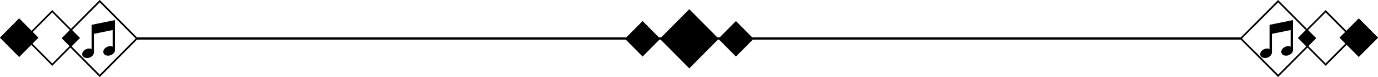 Azi e prima zi de școalăȘi sunt fericit! Și sunt fericit!Eu îți spun întâia oară:Bine te-am găsit! (bis)(pe melodia „Vulpe, tu mi-ai furat gâsca!”, muzica: din folclorul copiilor)2. ȘCOALA PITICILOR Am o școală frumoasă, uite-așa,Cu drag eu intru-n clasă, uite-așa.Salut pe fiecare, uite-așa,Colegi și-învățătoare, uite-așa. (pe melodia „Am o căsuță mică”, muzica: din folclorul copiilor, aranjament: Ana Maria Galea, Daniel Csikos)3. CINE SUNT EU? Bună dimineața! Bună dimineața!Ce mai faci? Ce mai faci?Mulțumesc, sunt bine! Mulțumesc, sunt bine!Spune-mi despre tine. Spune-mi despre tine. (pe melodia „Frère Jacques”, compozitor: Jean Philippe Rameau)4. POVESTEA MĂRULUI Eu sunt un măr frumosȘi sunt foarte sănătos.Alege-mă pe mineCa mereu să te simți bine!Pere, prune, morcovi dulci,Struguri aromați și nuci. (bis)(pe melodia „Ceata lui Pițigoi”, compozitor: Nelu Ionescu) 5. AVENTURA ALIGATORULUI Luni, marți, miercuri, joi și vineri, da,Noi la școală mult vom învăța,Sâmbăta, duminica,	Și mai mult ne vom juca. (pe melodia „O vioară mică”, muzica: din folclorul copiilor)6. MOTĂNELUL MIAUNEL Acesta este tata bun și serios, 
Aceasta este mama, exemplu frumos,
Fratele cel mare merge la școală, 
Sora mijlocie cu păpușa-n poală, 
Sora cea mică la mama aleargă, 
Aceasta e, copii, familia întreagă. (compozitor: Ana Maria Galea)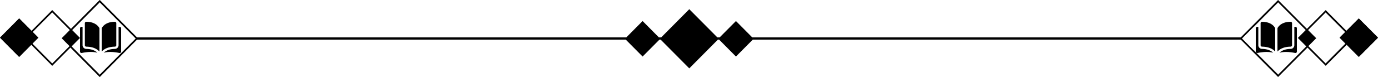 Muzicanții din Bremen                                                            de Frații GrimmA fost odată un om şi omul acesta avea un măgar, care de ani şi ani tot cărase la moară saci cu grăunțe. Dar, de la o vreme, bietului animal i se împuținaseră puterile şi nu mai era bun de nicio treabă. De aceea, stăpânul lui se gândi într-una din zile că n-ar mai avea niciun rost să strice pe el bunătate de nutreț.Măgarul pricepu de îndată că nu-l așteaptă vremuri prea bune şi, fără să mai stea mult pe gânduri, îşi luă copitele la spinare și plecă spre oraşul Bremen. Nu ştiu de unde-i venise-n gând că acolo s-ar putea face muzicant al oraşului. După ce merse el o bucată de vreme, iată că dădu peste un ogar care zăcea întins la marginea drumului, răsuflând din greu de parcă ar fi făcut ocolul pământului.- De ce gâfâi aşa? îl întrebă măgarul.- Vai de mine, răspunse câinele. Pentru că sunt bătrân şi slăbesc pe zi ce trece, iar la vânătoare nu mă mai dovedesc bun de nicio ispravă, mi-am luat tălpășița de acasă. Dar vorba e, cu ce-o să-mi câștig eu pâinea de acum înainte?- Ştii ceva, îi spuse măgarul, eu mă duc la Bremen să mă fac muzicant. Hai cu mine, că s-o mai găsi şi pentru tine un loc în taraf! Eu am să cânt din lăută, iar tu ai să baţi la toba mare.Câinelui îi plăcu propunerea, cum era să nu-i placă! Și plecară împreună mai departe. Merseră ei aşa, până ce întâlniră în drum o pisică. O arătare jalnică, nu alta!...- Ei, de ce ești atât de tristă? o întrebă măgarul.- Cui îi mai arde să fie vesel, când îi ajunge funia la par? răspunse pisica. Pentru că anii bătrâneții m-au cam ajuns de şale şi mi s-au tocit colţii, iar acum, că-mi place mai mult să mă tolănesc după cuptor şi să torc în loc să alerg după şoareci, stăpâna mea m-a alungat de acasă. Așa că stau şi mă socotesc: încotro s-o apuc acum?- Hai cu noi la Bremen, că la serenade nu te-ntrece nimeni. Cu siguranță vei găsi şi tu un loc în taraful orașului.Pisica socoti că sfatul acesta nu-i rău deloc şi se alătură celorlalţi doi. Şi-au tot mers cei trei fugari, au tot mers şi, trecând ei prin faţa unei curţi, au văzut cocoţat pe-o poartă un cocoș care striga „cucurigu” din toate puterile lui.- Ce ţi s-a întâmplat de strigi aşa, măi cocoşule? îl întrebă măgarul.- Iaca, dau şi eu de veste c-o să fie vreme frumoasă, dar la ce bun!... spuse cu tristeţe cocoşul. Mâine-i duminică şi ne vin oaspeţi. Dar vezi că stăpână-mea nu se mai arată milostivă faţă de mine; i-a spus bucătăresei c-ar pofti să mă mănânce la masă, în ciorbă… Acum înţelegi de ce strig aşa? Strig şi eu cât mai pot, cât mai sunt în viaţă…- Dar de ce te necăjești tu pentru atâta lucru? îl dojeni măgarul. Hai mai bine cu noi la Bremen. Ai un glas puternic şi, dacă te-ai învoi să cânți cu noi, ne-ar asculta lumea cu gura căscată, zău aşa!Cocoşul găsi propunerea urecheatului cât se poate de bună şi porniră tuspatru la drum. Merseră ei ce merseră, dar cum nu reușiră să ajungă la Bremen într-o singură zi, se văzură siliți să înnopteze într-o pădure. Măgarul şi câinele îşi făcură culcuşul sub un copac mare, iar cocoșul şi pisica se cățărară în el. Dar cocoşul nu fu mulţumit de culcuş şi zbură mai sus, până-n vârful copacului, unde se simţea mai la adăpost. Înainte de a apuca să adoarmă, îşi mai roti o dată privirea în jur şi deodată i se păru că zărește în depărtare o luminiţă. Atunci le strigă tovarăşilor săi că nu foarte departe de acolo trebuie să fie o casă, căci se zăreşte o lumină.- Hai s-o întindem chiar acum într-acolo, spuse cu hotărâre măgarul, că adăpostul ăsta nu prea e de soi!Câinele era la fel de zorit, gândind că, dacă ar găsi pe acolo oscioare sau vreo bucățică de carne, i-ar prinde tare bine.Porniră deci spre locul în care se vedea luminița şi-n curând o văzură scânteind şi mai puternic. Când ajunseră în dreptul căsuței, măgarul, fiind cel mai înalt dintre ei, se apropie de fereastră şi privi înăuntru.- Ce vezi acolo? îl întrebă cocoşul.- Văd o masă încărcată cu mâncăruri şi băuturi alese şi niște tâlhari care stau în jurul ei şi se înfruptă de zor.- Aşa ceva ne-ar prinde bine şi nouă! zise cocoşul.Chibzuiră ei în ce chip ar putea să-i pună pe tâlhari pe fugă şi, în cele din urmă, le veni o idee. Măgarul îşi ridică picioarele dinainte şi le propti de marginea ferestrei, câinele sări pe spinarea măgarului, pisica se căţără pe spatele câinelui, iar cocoşul îşi desfăcu aripile şi, zburând, se aşeză pe capul pisicii. Şi aşa cum erau orânduiţi, ca la un semn, porniră cu toţii să cânte: măgarul răgea, câinele lătra, pisica mieuna şi cocoşul cucuriga. După ce își încheiară cântarea, se năpustiră prin fereastră în odaie, de făcură țăndări toate geamurile.De spaimă, tâlharii săriră-n sus ca nişte apucaţi şi, crezând că stafiile au năvălit în casă, fugiră îngroziţi în pădure. Cei patru prieteni se aşezară la masă, în locul tâlharilor, şi se ghiftuiră strașnic. După ce se ospătară, cei patru muzicanţi stinseră luminile şi-şi aleseră culcuşul, fiecare după pofta inimii şi după cum îi era firea. Măgarul se culcă pe un maldăr de gunoi, câinele se făcu covrig după uşă, pisica se tolăni pe cuptor, iar cocoşul se cocoţă sub o grindă. Şi cum veneau de la drum lung şi erau osteniţi, adormiră repede.După ce trecu miezul nopţii, tâlharii văzură de departe că-n casă nu mai ardea nicio lumină şi că totul părea cufundat în tăcere. Atunci căpetenia le zise:- Mi se pare că ne-am cam speriat de pomană! S-ar cuveni să ne rușinăm c-am fost atât de slabi de înger!Şi trimise pe unul de-al lor să cerceteze ce se mai petrece pe lângă casă. Iscoada nu desluși nimic care să-l pună pe gânduri; casa părea cufundată în cea mai deplină linişte şi, fără nicio grijă, intră în bucătărie şi vru să aprindă o lumânare. Dând de ochii scânteietori ai pisicii, îi luă drept cărbuni încinși şi apropie de ei un băţ de chibrit, ca să-i aprindă. Dar pisica nu înțelese de glumă; îi sări în obraz şi începu să-1 zgârie şi să-l scuipe. Tâlharul trase o sperietură zdravănă şi vru să iasă afară prin uşa din dos. Dar nu scăpă cu una, cu două. Câinele, care era culcat după uşă, se repezi la el şi-l mușcă de picior. Tâlharul o luă atunci la goană prin curte şi, când trecu pe lângă maldărul de gunoi, măgarul îi arse o copită, de văzu stele verzi. Iar cocoşul, trezit de hărmălaia de-afară, începu să strige de pe grindă: „Cucurigu, cucuriiguu!”… Atunci tâlharul îşi luă picioarele la spinare şi nu se opri decât în faţa căpeteniei tâlharilor, căreia îi povesti toate grozăviile prin câte trecuse.        	- Vai de viaţa noastră! În casă s-a cuibărit o cotoroanță afurisită care mi-a zgâriat tot obrazul cu nişte gheare lungi şi ascuţite. Iar la uşă, cine crezi că stătea? Unul cu un cuţit, pe care mi l-a înfipt în picior!... Socoteam c-am scăpat! Da’ ţi-ai găsit să scap aşa uşor! În ogradă, o namilă neagră m-a pocnit cu o măciucă, iar sus, cocoţat pe acoperiş, sta însuşi judecătorul şi tot striga „Aduceţi-mi-l încoace pe tâlhar! Aduceţi-mi-l!”… Dacă am văzut că aşa stă treaba, am fugit de-mi sfârâiau călcâiele…Din seara aceea, tâlharii n-au mai cutezat să se apropie de casă, iar cei patru muzicanţi din Bremen s-au simţit atât de bine acolo, încât nu s-au mai îndurat să plece…7. IEPURICA CEA ISTEAȚĂ Școlărei și școlărițe,Băieței și voi fetițePrieteni noi cu toți să fim,Hai să ne-mprietenim!Sunt prieten și cu tine Tu ești prieten cu mine,Împreună ne jucăm,Și mereu ne ajutăm. (pe melodia „Școlărei și școlărițe”, compozitor: Timotei Popovici) Cei trei purceluși                                                         de Serghei MihailovTrăiau odată, într-o pădure îndepărtată, trei purceluşi. Trei fraţi. Semănau atât de tare unul cu celălalt încât foarte greu îi puteai deosebi. Chiar şi numele erau asemănătoare: pe mezin îl chema Nif-Nif, pe mijlociu Nuf-Nuf, iar pe fratele mai mare Naf-Naf.Cât a fost vara de lungă, purcelușii s-au zbenguit, jucându-se prin iarba verde şi bucurându-se de căldura soarelui. De o vreme încoace însă soarele începu să nu mai încălzească cu aceeaşi putere, iar la poalele copacilor se aşternu un covor de frunze îngălbenite. Venise toamna!- E vremea să ne construim o căsuţă, spuse într-o zi Naf-Naf, când se treziră în zori. 	Dar fraţii lui nu doreau să se apuce de muncă. Continuau să alerge prin pădure.- Mai avem destul timp până la iarnă, spuse Nif-Nif, mezinul, în timp ce făcea o tumbă.- Când va sosi vremea, am să-mi construiesc singur o căsuţă, se lăudă şi Nuf-Nuf.- Cum vreţi, le răspunse Naf-Naf. Eu unul n-am de gând să aştept ninsoarea ca să mă apuc de lucru. Şi plecă…Pe măsură ce treceau zilele, se făcea tot mai frig. Dar Nif-Nif şi Nuf-Nuf tot nu se îndurau să se apuce de treabă. Umblau hai-hui prin pădure şi trândăveau cât era ziulica de lungă.- Astăzi ne mai jucăm, îşi spuneau ei din când în când, dar mâine ne apucăm de treabă. Dar nu se ţineau niciodată de promisiune şi a doua zi o luau de la capăt: se jucau, ţopăiau şi se dădeau de-a dura. Într-o dimineaţă însă, purceluşii văzură că băltoaca cea mare de lângă drum e acoperită cu o pojghiţă subţire de gheaţă şi, de-abia atunci, se apucară, în sfârşit, de construit.Nif-Nif era un mare leneş. Aşa că se gândi că ar fi mult mai simplu dacă şi-ar ridica o căsuţă din paie. Fără să aibă vreun plan ori să ceară sfatul cuiva, se apucă de treabă. Spre seară coliba lui era gata!Nu prea departe, fratele lui, Nuf-Nuf, îşi construia şi el o căsuţă asemănătoare. Numai că a lui era din nuiele. Nuf-Nuf se străduia din răsputeri să isprăvească cât mai repede cu această treabă plicticoasă. Bătu pari în pământ, în jurul lor împleti nuiele, pe acoperiş aşternu ramuri şi gata. Hocus-pocus! Căsuţa lui fu gata cât ai bate din palme! Nici nu sfârşi bine căsuţa, când de după tufiş ţâşni Nif-Nif.- Hai să vedem dacă Naf-Naf şi-a terminat şi el căsuţa! propuse Nif-Nif. După care, purceluşii nu mai stătură prea mult pe gânduri şi o luară la fugă spre casa lui Naf-Naf.            Nif-Nif şi Nuf-Nuf îl găsiră pe fratele lor lucrând. Îşi construia o casă din piatră şi cărămidă, cu ferestre, obloane şi uşi din lemn gros de stejar. Avea tare mult de lucru.- Ce construieşti acolo? întrebă amuzat Nuf-Nuf. O cetate?- Casa purceluşului trebuie să fie ca o cetate, răspunse calm fratele cel mare, Naf-Naf.- Şi de ce, mă rog? întrebă şi mijlociul, Nuf-Nuf. Îţi e frică de cineva?- Cu toţii ne ferim de lupul cel rău!- Auzi, se teme de lup! râseră Nif-Nif şi Nuf-Nuf. E un fricos!Cei doi purceluşi leneşi şi gălăgioşi voiau să îl necăjească pe Naf-Naf, dar acesta nu îi băga în seamă. Continua să lucreze. Aşa că Nif-Nif şi Nuf-Nuf plecară să hionărească, cântând prin pădure.- Hm! De unde vine zarva asta? mârâi supărat lupul cel rău şi flămând şi porni spre locul din care răsuna guiţatul celor doi purceluşi mici şi fără minte.- Ce bleg, Naf-Naf! Auzi, cine a mai pomenit lupi în pădurea noastră? zise Nif-Nif, care nu mai văzuse lupi decât în cărţile cu poze.- Şi dacă ne întâlnim cu el, ce? comentă, viteaz nevoie mare, şi Nuf-Nuf. Dacă îl văd am să-l înhaţ de nas. Haţ, uite aşa! grohăi mijlociul, care nici el nu mai văzuse un lup viu.Deodată însă, de după un copac gros, apăru chiar lupul cel mare şi rău. Ochii îi străluceau ca doi tăciuni încinşi, iar colţii îi erau atât de mari încât nu putea să-şi ţină gura închisă din cauza lor. Văzându-l, Nif-Nif şi   Nuf-Nuf se făcură albi ca varul şi o rupseră la fugă într-o clipă. Niciodată nu mai fugiseră atât de repede! Fugeau de le sfârâiau călcâiele, ridicând în urma lor norişori de praf. Nif-Nif, după care fugea lupul, ajunse primul la căsuţa lui din paie. Intră şi se închise înăuntru.- Deschide uşa! urlă lupul. De nu, am să suflu din toate puterile, iar casa ta se va preface în mici fărâme!Nif-Nif era prea speriat ca să mai spună ceva. Atunci, lupul nu mai stătu mult pe gânduri. Trase adânc aer în piept şi suflă: „Fffuuuuu!”. O dată, de două ori şi când suflă şi a treia oară casa lui Nif-Nif zbură în toate direcţiile, spulberată parcă de un uragan.Lupul era cât pe ce să-l înhaţe pe mezin, dar Nif-Nif o rupse la sănătoasa. În scurt timp ajunse la casa purcelușului mijlociu, Nuf-Nuf. Cei doi fraţi de-abia apucară să închidă uşa în urma lor, când auziră din nou glasul lupului:- Gând la gând cu bucurie! zise lupul. Acum am să vă mănânc pe amândoi!Şi se porni din nou să sufle. Casa din nuiele a lui Nuf-Nuf însă era ceva mai rezistentă. După două reprize de suflat se aplecă uşor. Dar lupul cel mare şi rău nu se lăsă aşa, cu una cu două, ci suflă de patru ori la rând. Apoi, când suflă şi a cincea oară, casa se prăvăli. Doar uşa se mai ţinea printre dărâmături.Purceluşii o rupseră din nou la fugă înspăimântați. Alergau în goană nebună spre casa fratelui lor mai mare, Naf-Naf. Când ajunseră acolo, speriați și obosiți, Naf-Naf le dădu drumul înăuntru şi trase zăvorul după ei. Ghicise că fraţii lui mai mici sunt urmăriţi de lup, dar ştia că nu aveau de ce să se teamă în casa lui trainică, din cărămidă.Nu trecu mult şi auzi o bubuitură în uşă:- Cine-i acolo? întrebă, calm, Naf-Naf.- Deschide uşa! răcni cât putu de tare lupul cel mare şi rău.- Nici nu mă gândesc! răspunse Naf-Naf.- Bine! Atunci am să vă mănânc pe toţi trei! urlă lupul.După care trase adânc aer în piept şi începu să sufle. Dar oricât sufla, nici cea mai mică piatră nu se mişca din loc. De atâta efort, lupul se învineţise, dar căsuţa lui Naf-Naf era de neclintit.Supărat, lupul era cât pe ce să plece. Dar, ridicându-şi capul, zări hornul de pe acoperiş.- Iată pe unde voi putea intra în casă! se bucură în sinea lui lupul.Mai întâi, se căţără cu băgare de seamă pe acoperiş. Apoi începu să coboare pe horn, lingându-se pe bot cu gândul la purceluşi. Dar Naf-Naf auzi un fâsâit şi văzu cum cădea funinginea pe capacul cazanului ce fierbea pe foc, aşa că se pregăti să îşi întâmpine musafirul nepoftit aşa cum se cuvine. Dădu capacul cazanului la o parte şi aşteptă. Nu trecu mult timp şi lupul, negru ca un hornar, căzu direct în cazanul cu apă clocotită. Niciodată în viaţa lui nu mai simţise o durere mai mare! Cu un urlet sălbatic, lupul cel mare, rău şi opărit pe deasupra, zbură prin horn, se rostogoli pe acoperiş, căzu pe pământ şi se pierdu în pădure.Purceluşii răsuflară liniştiţi. De atunci, cei trei fraţi, Nif-Nif, Nuf-Nuf şi Naf-Naf, au trăit împreună, în bună înţelegere, sub acelaşi acoperiş. Cel al căsuţei trainice, de cărămidă.8. URSULEȚUL RĂSFĂȚAT1. U-u u, suntem școlari acum,                        2. U-u-u, vino la timp și tu!    Uniforma îmbrăcăm                                         În bănci noi ne așezăm    Și spre școală noi plecăm,                                Regulile respectăm    U-u u, suntem școlari acum.                            U-u-u, fii punctual și tu!    (pe melodia „Acum e toamnă, da!”, compozitor: Grigore Teodosiu) Ursul păcălit de vulpe                                                         de Ion CreangăEra odată o vulpe vicleană, ca toate vulpile. Ea umblase o noapte întreagă după hrană și nu găsise nicăieri. Făcându-se ziua albă, vulpea iese la marginea drumului și se culcă sub o tufă, gândindu-se ce să mai facă, ca să poată găsi ceva de mâncare. Șezând vulpea cu botul întins pe labele de dinainte, îi vine miros de pește. Atunci ea ridică puțin capul și, uitându-se la vale, în lungul drumului, zărește venind un car tras de boi. - Bun! gândi vulpea. Iaca hrana ce-o așteptam eu. Și îndată iese de sub tufă și se lungește în mijlocul drumului, ca și cum ar fi fost moartă. Carul apropiindu-se de vulpe, țăranul ce mâna boii o vede și, crezând că-i moartă cu adevărat, strigă la boi: „Aho! Aho!” Boii se opresc. Țăranul vine spre vulpe, se uită la ea de aproape și, văzând că nici nu suflă, zice: „Bre! da' cum a murit vulpea asta aici?! Ti! ce frumoasă cațaveică am să fac nevestei mele din blana ei!” Zicând așa, apucă vulpea de după cap și, târând-o până la car, se opintește ș-o aruncă deasupra peștelui. Apoi strigă la boi: „Hăis, Joian! Cea, Bourean!” Boii pornesc. Țăranul mergea pe lângă boi și-i tot îndemna să meargă mai iute, ca s-ajungă degrabă acasă. Însă, cum au pornit boii, vulpea a și început cu picioarele a împinge peștele din car jos. Țăranul mâna, carul scârțâia și peștele din car cădea. După ce hoața de vulpe a aruncat o mulțime de pește pe drum, sare și ea din car și, cu mare grabă, începe a strânge peștele de pe drum. După ce l-a strâns grămadă, îl ia, îl duce la vizuina sa și începe a mânca, că tare-i mai era foame! Tocmai când începuse a mânca, iaca vine la dânsa ursul. - Bună masa, cumătră! Ti!!! da' ce de pește ai! Dă-mi și mie, că tare mi-i poftă! - Ia mai pune-ți pofta-n cui, cumetre, că doar nu pentru gustul altuia m-am muncit eu. Dacă ți-i așa de poftă, du-te și-ți moaie coada-n baltă, ca mine, și-i avea pește să mănânci. - Învață-mă, te rog, cumătră, că eu nu știu cum se prinde peștele. Atunci vulpea rânji dinții și zise: - Alei, cumetre! da' nu știi că nevoia te duce pe unde nu-ți e voia și te-nvață ce nici gândești? Ascultă, cumetre: vrei să mănânci pește? Du-te deseară la băltoaca cea din marginea pădurii, vâră-ți coada-n apă și stai pe loc, fără să te miști, până înspre ziuă; atunci smuncește vârtos spre mal și ai să scoți o mulțime de pește, poate îndoit și întreit de cât am scos eu. Ursul, nemaizicând nicio vorbă, aleargă-n fuga mare la băltoaca din marginea pădurii și-și vâră-n apă toată coada. În acea noapte începuse a bate un vânt rece, de îngheța limba-n gură și chiar cenușa de sub foc. Îngheță zdravăn și apa din băltoacă, și prinde coada ursului ca într-un clește. De la o vreme, ursul, nemaiputând de durerea cozii și de frig, smuncește o dată din toată puterea. Și, sărmanul urs, în loc să scoată pește, rămâne făr' de coadă! Începe el acum a mornăi cumplit și-a sări în sus de durere; și-nciudat pe vulpe că l-a amăgit, se duce s-o ia la bătaie. Dar șireata vulpe știe cum să se ferească de mânia ursului. Ea ieșise din vizuină și se vârâse în scorbura unui copac din apropiere; și când văzu pe urs că vine făr' de coadă, începu a striga: - Hei, cumetre! Dar ți-au mâncat peștii coada, ori ai fost prea lacom și-ai vrut să nu mai rămână pești în baltă? Ursul, auzind că încă-l mai ia și în râs, se înciudează și mai tare și se repede iute spre copac; dar gura scorburii fiind strâmtă, ursul nu putea să încapă înăuntru. Atunci el caută o creangă cu cârlig și începe a cotrobăi prin scorbură, ca să scoată vulpea afară, și să-i dea de cheltuială... Dar când apuca ursul de piciorul vulpei, ea striga: „Trage, nătărăule, mie nu-mi pasă, că tragi de copac...!” Iar când anina cârligul de copac, ea striga: „Văleu, cumetre, nu trage, că-mi rupi piciorul!” În zadar s-a necăjit ursul, de-i curgeau sudorile, că tot n-a putut scoate vulpea din scorbura copacului. Și iaca așa a rămas ursul păcălit de vulpe! 9. PLECAREA RĂȚUȘTELOR1. În pădurea cu alune			2. Iată vine și-o broscuță
   Aveau casă doi pitici.			    Țop, țop, țop sărind mereu.
   Vine pupăza și spune:			    - Dacă e loc în căsuță
   - Vreau să stau și eu aici!		   Tare-aș vrea să stau și eu.
   Pu, pu, pu-u, pu, pu, pu-u		   Țop, țop, țop, țop, țop, țop
   Vreau să stau și eu aici! (bis)		   Tare-aș vrea să stau și eu. (bis)

3. Șoricelul strigă-ndată			4. În căsuța din pădure 
   - Iată și eu am venit!			    Stau vreo cinci prieteni mici:
   Casa voastră e curată			    Șoricelul și-o broscuță
   Noroc, bine v-am găsit!			    Pupăza și doi pitici.
   Chiț, chiț, chiț, chiț, chiț, chiț		    Tra-la-la-a, tra-la-la-a,
   Noroc, bine v-am găsit! (bis)		    Stau vreo cinci prieteni mici. (bis)
   (compozitor: I. Nicorescu)Rățușca cea urâtă                                                                       de Hans Christian AndersenEra vreme frumoasă. De jur împrejurul ogoarelor şi al pășunilor erau păduri mari şi în mijlocul pădurilor heleșteie adânci. În apropierea unei bălți ședea o rață în cuibar şi clocea. Nimeni nu venea să vadă ce mai face; celelalte raţe mai bine se plimbau pe apă decât să vină până aici sus, să se aşeze sub un brusture şi să stea de vorbă cu dânsa.        	În sfârşit a crăpat un ou şi după aceea altul şi încă unul, până au crăpat toate. „Chiu-chiu!” s-auzea din toate părţile; răţuştele scoteau capul din găoace.- Mac-mac! a spus raţa şi atunci toate au început să măcăiască şi ele cum puteau mai bine şi se uitau în toate părţile, printre buruienile verzi.        	- Ce mare-i lumea! ziceau puii.- Credeţi voi că asta e toată lumea? a spus mama. Lumea se întinde şi mai departe, dincolo de grădină. Sunteți toate? a întrebat ea şi s-a ridicat din cuibar. Ba nu, uite că nu-s toate, mai este un ou şi-i cel mai mare. Dar oare cât are să mai ţină? Şi s-a aşezat iar în cuibar.        	- Ei, cum merge? a întrebat o raţă bătrână care venise în vizită.        	- Mai am un ou, a răspuns raţa. Nu ştiu ce-i cu el, că nu mai crapă. Dar ia uită-te la celelalte! Ce zici,   nu-s cele mai frumoase răţuşte care s-au pomenit vreodată?        - Ia să văd şi eu oul acela care nu vrea să crape, a spus bătrâna. Trebuie să fie un ou de curcă; am păţit-o şi eu odată aşa şi am avut numai necazuri cu el, fiindcă puilor de curcă le e frică de apă. Nu puteam să-l fac să intre în apă cu niciun chip, măcăiam cât mă ţinea gâtlejul, dar tot degeaba. Ia să văd oul! Da, e de curcă. Mai bine lasă-l şi învaţă-ţi copilaşii să înoate.- Am să mai stau oleacă, a zis raţa.         	- Cum vrei, spuse raţa cea bătrână şi a plecat.        	În sfârşit, oul cel mare a crăpat. „Chiu, chiu!” a spus puiul şi a ieşit din găoace; era mare şi urât. Raţa     s-a uitat lung la el. - Da’ mare-i! Coșcogeamite răţoi!”, zise ea. Nu seamănă cu celelalte; să fie totuşi un pui de curcă? Am să văd eu; am să-l bag în apă, chiar dacă va trebui să-l împing cu de-a sila.        	A doua zi raţa s-a dus cu toată familia la apă. Zicea „mac-mac!” şi una câte una răţuştele se băgau în apă, chiar şi puiul cel urât şi cenuşiu. 	- Nu, nu-i de curcă, spuse raţa; uite ce bine dă din picioare şi ce drept se ţine, e copilul meu. Şi, la urma-urmei, dacă te uiţi mai bine la el, e chiar drăguţ. Mac-mac! Haideţi după mine să vedeţi şi voi lumea!        	Şi aşa au ajuns în curtea raţelor. Acolo era o zarvă cumplită. - Iaca, vedeţi, aşa merg lucrurile pe lume! a spus raţa. Ţineţi-vă bine pe picioare. Măcăiţi! O răţuşcă bine crescută îşi răsfiră tare picioarele, aşa cum face mama! Acum plecaţi-vă gâtul şi spuneţi mac!Răţuştele au făcut cum le-a învăţat mama. Celelalte raţe s-au uitat lung la ele şi spuseră cu glas tare:- Ei, poftim! Nu eram destule aici, au mai trebuit să vină şi astea! Şi uite una ce urâtă-i! O raţă se repezi şi o ciupi pe răţuşcă de ceafă. 	- Las-o în pace! a spus mama. Ce ţi-a făcut?        	- Nu ne-a făcut nimic, da-i aşa de mare şi de neobişnuită, că trebuie să o alungăm numaidecât.        	- E drept că nu-i frumoasă răţuşca, spuse raţa-mamă, dar e plăcută la fire şi înoată tot aşa de bine ca şi celelalte, ba chiar mai bine. Eu cred că are să crească frumos şi cu vremea are să se facă mai mică; a stat prea mult în ou şi de asta n-a căpătat înfăţişarea care trebuie, adăugă mama mângâind-o uşurel pe răţuşcă şi netezindu-i penele.        	Şi au rămas aici în curte. Pe biata răţuşcă însă, toate raţele celelalte o ciupeau, o înghionteau şi o luau peste picior; şi nu numai raţele, dar şi găinile. „E prea mare”, ziceau toate orătăniile din curte, iar curcanul se umfla și se repezea la răţuşte, tuşind de câteva ori mânios. Săraca răţuşcă nu mai ştia unde să se ducă şi ce să facă! Era mâhnită din pricină că era aşa de urâtă şi toate păsările din curte râdeau de ea, chiar şi surorile ei o ocărau. Răţuşca n-a mai putut răbda şi a sărit peste gard. Păsările de prin stufișuri au zburat care încotro, speriate.        	- Fug de mine fiindcă sunt aşa de urâtă, s-a gândit rățușca şi a închis ochii, dar n-a stat pe loc şi a plecat mai departe. Şi aşa a ajuns la balta cea mare pe unde-s raţele sălbatice. Aici a stat câteva zile până când, într-o zi, a auzit „poc, poc!” și s-a speriat grozav. Vânătorii stăteau de jur împrejurul păpurișului, iar câinii lătrau aproape de baltă. Săraca răţuşcă nu mai putea de spaimă. A stat pitită până s-a făcut liniște, a ieşit din baltă şi a plecat cât a putut de repede. Numai că mergea cam greu, din pricină că se stârnise furtună şi vântul vâjâia. Spre seară a ajuns la o colibă dărăpănată.În colibă stătea o babă cu un motan şi o găină. Motanul ştia să se alinte, să toarcă şi împrăştia chiar şi scântei când îl frecai pe spate. Găina avea picioare mici şi scurte şi făcea ouă şi baba o iubea ca pe copilul ei. Dimineaţa, toţi au dat cu ochii de răţuşcă şi motanul a început să toarcă şi găina să cotcodăcească.        	- Ce eşti? a întrebat baba şi s-a uitat prin casă, dar cum nu prea vedea bine, i s-a părut că răţuşca era o raţă mare şi grasă care s-a rătăcit. Chiar îmi pare bine! a spus ea. Acum o să am ouă de raţă. Numai de n-ar fi răţoi! Trebuie să o punem la încercare.Şi răţuşca a fost pusă la încercare timp de trei săptămâni, dar ouă nu a făcut. Deodată, şi-a adus aminte de aerul curat de-afară şi de lumina soarelui. Şi a cuprins-o dorul de apă şi o poftă grozavă să înoate; nu s-a putut opri şi i-a spus şi găinii.       	- Ce te-a apucat? a zis găina. N-ai nicio treabă şi de asta-ţi trec prin cap tot felul de prostii. Fă ouă sau toarce şi ai să vezi că nu te mai gândeşti la fleacuri.      	- Dar e aşa de frumos să pluteşti pe apă! a spus răţuşca. E aşa de plăcut să te bagi cu capul în apă şi să te dai la fund!       	- Ce mai plăcere şi asta! a spus găina. Ai înnebunit! Ia întreabă pe motan, care-i cel mai înţelept din toţi motanii, dacă lui îi place să înoate sau să se scufunde în apă! Despre mine nici nu mai vorbesc. Întreab-o şi pe stăpâna noastră cea bătrână, care-i mai înţeleaptă decât toţi pe lume! Crezi tu că ea are poftă să înoate şi să se bage cu capul în apă?        	- Voi nu mă înţelegeţi! răspunse răţuşca. Cred că am să plec în lumea largă.        	- Atunci pleacă, a spus găina.Şi răţuşca a plecat. A înotat, s-a scufundat în apă, dar nicio vietate nu se uita la ea, aşa era de urâtă!        	A venit toamna, frunzele pădurii s-au îngălbenit şi s-au uscat; vântul le smulgea şi le împrăştia. Era frig. Norii atârnau grei şi albi de zăpadă. Biata răţuşcă n-o ducea deloc bine.        	Într-o seară, când tocmai asfinţea frumos soarele, a venit un cârd de păsări mari şi minunate. Răţuşca nu mai văzuse niciodată păsări aşa de frumoase. Erau albe ca zăpada şi aveau nişte gâturi lungi şi mlădioase. Erau lebede. Glasul lor avea un sunet cu totul deosebit. Au stat puţin, apoi şi-au întins aripile largi şi măreţe şi au plecat mai departe în ţările calde cu lacuri albastre. Pe răţuşca cea urâtă a cuprins-o o nelinişte ciudată; nu mai putea sta locului, se tot învârtea în apă ca titirezul, îşi tot lungea gâtul în sus către lebede şi scotea nişte ţipete aşa de ascuţite şi de neobişnuite, încât se speria şi ea. Nu putea să uite păsările acelea frumoase şi fericite şi când nu le-a mai zărit s-a întristat. Nu ştia cum le cheamă pe păsări, nu ştia încotro au plecat, dar îi erau dragi cum nu-i mai fusese nimeni drag vreodată.        	Iarna era tot mai grea. Răţuşca trebuia să înoate toată vremea încolo şi încoace, ca să nu lase apa să îngheţe cu totul; era ger şi gheaţa pe lac trosnea.        	Când s-a făcut iar cald şi soare, ea stătea în păpurişul bălţii. Cântau ciocârliile, venise iar primăvara. Şi deodată răţuşca a văzut că poate să-şi întindă larg aripile şi că are în aripi o putere mai mare decât până atunci.  Şi-a luat deodată zborul şi nici n-a ştiut când a ajuns într-o grădină mare, în care erau meri înfloriţi şi tufe de liliac mirositor. Dintre trestii ieşiră trei lebede plutind domol pe luciul apei. Răţuşca ştia ce păsări sunt.        	- Am să mă duc la păsările acelea frumoase şi ele au să mă bată fiindcă sunt aşa de urâtă şi îndrăznesc să mă apropii de dânsele. Dar nu-mi pasă!        S-a ridicat şi şi-a luat zborul către lebede. Lebedele, când au văzut-o, au început să dea din aripi şi s-au îndreptat spre ea. Biata pasăre şi-a plecat capul pe luciul apei, aşteptând să fie ocărâtă. Dar când colo, ce să vadă în apă? Chiar pe ea însăși oglindită, dar acum nu mai era o pasăre greoaie, cenuşie şi urâtă, era şi ea lebădă. Nu-i nimic dacă te naşti printre raţe, numai să ieşi dintr-un ou de lebădă! Păsării nu-i părea rău că îndurase atâtea necazuri; se putea bucura acum şi mai mult de fericirea ei. Lebedele cele mari au venit la ea şi au dezmierdat-o cu pliscurile. Lebăda cea tânără s-a ruşinat şi şi-a ascuns capul în aripi; nu ştia ce să facă; era foarte fericită, dar nu se mândrea deloc; fiindcă o inimă bună nu-i niciodată mândră. Se gândea cum fusese ea de prigonită şi de batjocorită şi acum toţi spuneau că e cea mai frumoasă dintre toate păsările. Şi-a întins aripile, şi-a înălţat gâtul şi a spus din toată inima:        	- Pe vremea când eram o răţuşcă urâtă nici în vis nu m-aş fi gândit la atâta fericire!10. TALENTATUL ELI1. Un elefant se legăna 			 2. Chiar ai talent, fii mai atent!    Pe o sârmă în arenă.			     Hai, încearcă nu mai sta!		    Și tu-ai putea, dacă ai vrea, 		     Chiar de greșești, ai să reușești    Să ne arăți că ai talent. 			     Cu puțin antrenament.    (pe melodia „Un elefant se legăna”, muzica: din folclorul copiilor) Elefănțelul curios                                                         de Rudyard KiplingA fost odată, demult, un elefănțel foarte curios. Într-o zi s-a trezit cu o nouă întrebare: „Ce mănâncă crocodilul seara?”Aşa că a plecat prin pădure să întrebe animalele şi s-a întâlnit cu ursuleţul pe care l-a întrebat:- Ursuleţule, ce mănâncă crocodilul seara?- Nu ştiu, a răspuns ursuleţul, dar du-te la lac şi vei afla.Şi a plecat mai departe elefănțelul să caute lacul. Pe drum s-a întâlnit cu o broscuţă:- Broscuţo, ce mănâncă crocodilul seara?- Nu ştiu, a răspuns broscuța, dar du-te la lac şi vei afla.În apropiere de lac, elefănțelul s-a întâlnit cu șarpele boa:- Şarpe, ce mănâncă crocodilul seara?- Nu ştiu, a răspuns şi şarpele, dar uite lacul aici, sunt sigur că vei afla răspunsul.Tocmai atunci ieșea din apă crocodilul. Elefănțelul s-a apropiat de el, dar nu ştia că vorbește chiar cu crocodilul:- Scuză-mă, te rog, ştii cumva ce mănâncă crocodilul seara?Crocodilul, şiret, îi spune:- Vino mai aproape să-ţi spun la ureche să nu ne audă nimeni.Elefănțelul s-a apropiat şi crocodilul haţ! l-a apucat de nas, că pe vremea aceea elefănțelul avea un nas ca toate nasurile, micuţ, aşa ca al tău.Şi cum se chinuia bietul elefănțel să scape din gura crocodilului a venit repede, repede şarpele boa care se afla în apropiere şi a început să-l tragă pe elefănțel de coadă. Şi atâta a tras crocodilul de nas şi şarpele boa de coadă, că până la urmă şarpele a reușit să-l salveze pe elefănțel, dar nasul i se întinsese atât de tare, că aproape îi atârna pe jos. Şi uite aşa, de atunci are elefănțelul trompă!11. NĂSTUREL CEL NECĂJIT1. Are mama o fetiță,			2. Veselă și hărnicuță,    Cât un ghemotoc,			    Unde s-ar afla,    Are mama o fetiță,			     Parcă e o furnicuță!    Frumușică foc.				    Așa este ea!3. Și la școală și acasă   E mereu în zor,   Fata mamii e voioasă   Și de ajutor.   (textul: Mircea Block, muzica: Temistocle Popa) Povestea nucii lăudăroase                                                                    de Vladimir ColinA fost odată o nucă, o nucă ca toate nucile! Și nuca asta creștea într-un nuc. Dar nucul nu mai era ca toți nucii… Și ştiţi de ce? Pentru că nucul acesta se pomenise crescând în pădure. Nu știu cum ajunsese acolo, printre stejari şi fagi, dar ce știu e că acolo trăia de ani şi ani de zile. Şi uite că printre nucile pe care le făcuse era și nuca noastră.     	Ei, şi într-o bună zi vine un urs mare, mai mare chiar decât nenea Niţă, și se întinde sub nuc să tragă un pui de somn.     	- Ah, ce bine o să dorm! spuse ursul şi se puse cu burta în sus, cu labele pe după ceafă și începu să sforăie: Sfârrrr-mârrr! Sfârrrr-mârrr!     	Tocmai atunci, creanga pe care stătea spânzurată nuca noastră strigă veselă:     	- Ei, nucă-nucuşoară! Gata, poţi să-ţi dai drumul, că eşti coaptă bine…     	Firește, nuca nu așteptă să i se spună de două ori. Se aruncă de pe creanga ei, fără umbrelă sau parașută, se aruncă vitejește, aşa cum se aruncă nucile şi … drept pe nasul ursului se opri.    	- Văleu! răcni ursul, deșteptat fără veste, dar nepricepând ce-l izbise tocmai de nas (care e partea lui cea mai simțitoare), se ridică degrabă şi-o luă la sănătoasa.    	- Ehei, aţi văzut cine sunt eu? strigă atunci nuca. Sunt pesemne nespus de puternică dacă până și ursul se teme de mine!   	Iepurele, care văzuse tot ce se petrecuse, se apropie tremurând de nucă și o rugă cu glas stins:  	- Puternică nucă, milostiveşte-te de un biet iepure!… Să nu mă mănânci!  	- Bine, îi răspunse nuca. De astă dată te iert, dar vezi să nu mă superi prea tare şi să nu-mi mai ieși înainte că de! nu ştiu, zău …   	Veveriţa se rugă şi ea, plângând:   	- Of şi of, puternică nucă! Îndură-te şi de o biată veveriţă… N-o mânca nici pe ea!   - Ia ascultaţi, făpturi neroade! se supără de astă dată nuca. Ce, vreți să mă lăsați să mor de foame?… Păi, mâine o să vină lupul să mă roage să-l cruţ, apoi mistrețul, apoi cine mai ştie care alt neisprăvit… Şi eu? V-ați gândit că și eu trebuie să mă hrănesc? Doar sunt o nucă adevărată, o nucă puternică, o nucă… Ehei, ce ştiţi voi!   	Iepurele şi veverița o luară la fugă şi vestiră înspăimântați că s-a sfârșit cu pacea pădurii. S-a ivit o dihanie cumplită, una care pare mică şi neînsemnată, dar care mănâncă urși, lupi şi mistreți, cum ai înghiți un fir de iarbă! Toate sălbăticiunile se zăvorâră în vizuinile lor, așteptând cu inima strânsă ca dihania cea cumplită să li se ivească înaintea porților. În pădure se lăsase o tăcere grea și nici măcar păsările nu se mai încumetau să cânte. Iar în tăcerea aceea se auzeau când și când nişte ţipete grozave:   	- Unde-s lupii, urșii şi mistreții? Unde-s leii, zmeii şi balaurii?… Vreau să le trag o mamă de bătaie şi să-i înghit pe nemestecate!    Aşa striga nuca de răsuna pădurea şi nici lupii, nici urşii, nici mistreţii, ba nici chiar leii, zmeii și balaurii nu cutezau să crâcnească.   	Dar într-o zi veni un băiețel, se plimbă prin pădure, găsi nuca şi, după ce-i sparse coaja, o mâncă.12. TRENULEȚUL TITI1. Trenulețul buclucaș 			2. Trenulețul face tu, tuuu,    A oprit în gară				    De plecare-i gata.    Și ne ia pe toți cu el,			    Pe străduța școlii noastre    Ne duce la școală. 			    Fuge ca săgeata.    (muzica: Ana Maria Galea, Daniel Csikos) Albă ca Zăpada și cei șapte pitici                                                                              de Frații GrimmA fost odată o împărăteasă şi într-o iarnă, pe când zăpada cădea din înaltul nemărginit al cerului în fulgi mari şi pufoşi, crăiasa sta într-un jilţ şi cosea lângă o fereastră cu pervazul negru, de abanos.        	Şi cum cosea ea aşa, se întâmplă să se înțepe cu acul în deget şi trei picături de sânge căzură în zăpadă. Roşul sângelui arăta atât de frumos pe albul zăpezii, că împărăteasa rămase încântată şi gândi în sinea ei: „Ce       n-aş da să am un copil alb ca zăpada, roşu ca sângele şi cu părul negru ca abanosul!”        	Trecu timpul şi împărăteasa născu o fetiţă albă ca zăpada, roşie ca sângele şi cu păr negru ca abanosul. Şi-i dădură numele de Albă ca Zăpada... După ce o aduse însă pe lume, împărăteasa muri.        	Cum trecu anul, împăratul îşi luă altă soţie. Femeia aceasta era foarte frumoasă, dar nespus de mândră şi n-ar fi îngăduit nici în ruptul capului s-o întreacă alta în frumusețe. Avea o oglindă fermecată şi ori de câte ori se privea într-însa nu uita s-o întrebe:        	- Oglinjoară din perete, oglinjoară, cine e cea mai frumoasă din ţară?Şi oglinda-i răspundea:        	- Măria ta eşti cea mai frumoasă din întreaga ţară!Împărăteasa zâmbea fericită, fiindcă ştia că oglinda grăieşte numai adevărul.        	Albă ca Zăpada creştea şi se făcea pe zi ce trecea tot mai frumoasă; frumuseţea împărătesei începu a păli înaintea ei. Şi într-o bună zi, când împărăteasa întrebă oglinda:        	- Oglinjoară din perete, oglinjoară, cine e cea mai frumoasă din ţară?Oglinda-i răspunse:       	 - Frumoasă eşti, crăiasă, ca ziua luminoasă, dar Albă ca Zăpada e mult, mult mai frumoasă!        	La auzul acestor vorbe, împărăteasa se înspăimântă grozav şi, din clipa aceea, ori de câte ori o zărea pe Albă ca Zăpada simţea că-i plesneşte fierea de ciudă; şi azi aşa, mâine aşa, până ce începu s-o urască de moarte. Chemă un vânător şi-i porunci:        	- Ia fata asta şi du-o în adâncul pădurii, că nu rabd s-o mai văd în faţa ochilor!        	Vânătorul nu ieşi din vorbele împărătesei şi se afundă cu Albă ca Zăpada în pădure; sărmana copilă începu să plângă în hohote şi să se roage:       	 - Vânătorule drag, cruţă-mi viaţa şi-ţi făgăduiesc c-o să-mi pierd urma în sălbăticia asta de codru şi n-o să mă mai întorc niciodată acasă!Şi pentru că Albă ca Zăpada era atât de frumoasă, vânătorului i se făcu milă de ea şi-i spuse:        	- Dacă-i aşa, fugi de te ascunde, fată dragă, unde nu calcă picior de om.        	Biata copilă rămăsese singură-singurică în pădurea cea nesfârşită şi era atât de înfricoşată. Începu să alerge şi gonea întruna peste bolovani colţuroşi şi printre mărăcini. Alergă ea aşa, cât o mai ţinură picioarele, şi-n geana amurgului dădu cu ochii de o căsuţă şi intră înăuntru să se odihnească.        	În căsuţă, toate lucrurile erau mititele, dar atât de gingaşe şi sclipind de curăţenie, că ţi-era mai mare dragul să le priveşti. Pe o măsuţă acoperită cu o faţă de masă albă erau rânduite şapte talere mici şi lângă fiecare taler se afla câte o linguriţă, o furculiţă, un cuţitaş şi-o cupă cât un degetar. Iar de-a lungul unui perete se înşirau şapte pătucuri, aşternute cu cearşafuri albe ca neaua. Cum era tare flămândă şi însetată, Albă ca Zăpada ciuguli câte un pic din fiecare taler, ciupi câte-o fărâmiţă de pâine şi sorbi din fiecare cupă câte-o înghiţitură și, fiindcă se simţea grozav de obosită, se culcă într-un pătuț şi adormi.        	Când se întunecă de-a binelea, sosiră şi stăpânii căsuţei. Erau cei şapte pitici, care sfredeleau munţii, scormonind pentru a scoate la lumină tot soiul de metale. Ei aprinseră cele şapte lumânărele şi de îndată ce se făcu lumină în căsuţă îşi dădură seama că cineva străin cotrobăise peste tot, fiindcă lucrurile nu se mai aflau la locul lor, aşa cum le lăsaseră la plecare.        	- Cine a stat pe scăunelul meu?        	- Cine a mâncat din talerul meu?        	- Cine a muşcat din pâinişoara mea?        	- Cine a luat din legumele mele?        	- Cine a umblat cu furculiţa mea?        	- Cine a tăiat cu cuţitaşul meu?        	- Cine a băut din cupa mea?Când se apropiară de pătucuri, dete cu ochii de Albă ca Zăpada.        	- Doamne, Dumnezeule, tare frumoasă mai e copila asta!Şi atât de bucuroşi erau, că nu se îndurară s-o trezească, ci o lăsară să doarmă mai departe. Când se lumină de zi, Albă ca Zăpada deschise încetinel ochii şi, văzându-i pe cei şapte pitici, le povesti de-a fir a păr totul: cum maică-sa vitregă a pus s-o omoare, dar vânătorul se îndurase de ea şi cum gonise toată ziulica prin pădure, până ce dăduse peste căsuţa lor. După ce o ascultară fără să scape vreun cuvinţel din istorisirea ei, piticii îi ziseră că poate rămâne în căsuța lor cât dorește.În fiecare dimineaţă piticii plecau în munţi să scoată aur şi tot soiul de alte metale, iar când se întorceau seara acasă, găseau mâncarea gata, aburind pe cuptor. Peste zi, fata rămânea singură-singurică şi din această pricină piticii cei buni avuseseră mereu grijă s-o povăţuiască:        	- Păzeşte-te de maşteră, că n-o să-i fie greu defel să afle că eşti la noi! Şi cine ştie ce pune iar la cale! Nu cumva să laşi pe cineva să intre în casă!Iar împărăteasa, fiind încredințată că Albă ca Zăpada pierise în pădure, se credea iarăşi cea mai frumoasă femeie de pe lume. Şi într-o zi, apropiindu-se de oglindă, o întrebă:        	- Oglinjoară din perete, oglinjoară, cine e cea mai frumoasă din ţară?Atunci oglinda îi răspunse:        	- Frumoasă eşti, crăiasă, ca ziua luminoasă, dar colo, ascunsă-n munţi, stă Albă ca Zăpada, la cei pitici cărunţi, și-i mult mai frumoasă!Împărăteasa se sperie din cale-afară, fiindcă ştia prea bine că oglinda nu minte.Începu ea atunci să se frământe şi să chibzuiască în ce chip ar putea s-o piardă din nou. În cele din urmă născoci ceva: îşi vopsi faţa şi se îmbrăcă întocmai ca o bătrână neguţătoreasă, că nimeni n-ar mai fi putut s-o recunoască. Schimbată astfel la înfăţişare, o porni peste cei şapte munţi şi într-un sfârşit se pomeni în faţa căscioarei celor şapte pitici. Bătu la uşă şi strigă din toată puterea:        	- De vânzare marfă frumoasă, cingători de toate culorile!Albă ca Zăpada îşi aruncă o privire pe geam şi își zise: „Se vede cât colo că-i o femeie de treabă, aşa că n-am de ce să n-o las înăuntru!...” Trase zăvorul, o pofti să intre şi-i cumpără cingătoarea cea frumoasă.        	- Ia apropie-te, să te gătesc cu ea, aşa cum se cuvine! o îmbie cu blândeţe femeia.Albă ca Zăpada n-avea de unde să bănuiască c-ar paşte-o vreo primejdie şi o lăsă să-i pună cingătoarea. Dar băbuşca o încinse repede cu ea şi-o strânse atât de tare, că fetei i se tăie răsuflarea şi căzu jos ca moartă.        	- Ei, de-acum n-o să mai fii tu cea mai frumoasă! hohoti împărăteasa şi o şterse repede pe uşă.Nu mai trecu mult şi, spre seară, veniră acasă cei şapte pitici. Şi cum se mai speriară, bieţii de ei, când o găsiră pe Albă ca Zăpada zăcând la pământ, fără simţire, de parcă-ar fi fost moartă! O ridicară şi, văzând cât de strâns îi era mijlocul, tăiară în două cingătoarea. Fata prinse a răsufla iar şi încetul cu încetul îşi reveni în simţiri. Le povesti ea piticilor toate câte s-au întâmplat şi aceştia îi atraseră din nou luarea-aminte:        	- Neguţătoreasa ceea nu era alta decât haina de împărăteasă. Fereşte-te, fată dragă, şi nu mai lăsa pe nimeni să intre când nu suntem noi acasă!Şi tare multă dreptate aveau, că femeia cea neagră la inimă nici nu aşteptă să treacă bine pragul palatului şi se duse glonţ la oglindă şi-o întrebă:        	- Oglinjoară din perete, oglinjoară, cine e cea mai frumoasă din ţară?Iar oglinda pe dată îi răspunse:        	- Frumoasă eşti, crăiasă, ca ziua luminoasă, dar colo, ascunsă-n munţi, stă Albă ca Zăpada, la cei pitici cărunţi, și-i mult mai frumoasă!Când auzi asta, împărăteasa simţi că-i năvăleşte tot sângele-n cap, ca un vârtej, de câtă mânie clocotea în ea. Şi cum la farmece şi vrăji n-o întrecea nimeni, haina de împărăteasă meşteri un pieptene otrăvit. După aceea îşi schimbă hainele şi luă înfăţişarea unei băbuţe gârbovite de ani. Ajungând ea la căsuţa piticilor, ciocăni în uşă şi strigă:        	- Marfă bună de vânzare, marfă bună!Şi scoţând pieptenele cel otrăvit, îl tot plimbă pe sub ochii fetei. Atât de mult îi plăcuse pieptenele, că Albă ca Zăpada se lăsă amăgită şi deschise uşa. După ce se învoiră din preţ, bătrâna o momi cu cele mai dulci vorbe:        	- Ia vino încoa’ la baba, să te pieptene, ca să fii şi tu pieptănată ca lumea!Albă ca Zăpada se lăsă pieptănată, dar de-abia îi trecu băbuşca pieptenele prin păr, că biata copilă căzu jos, fără viaţă.        	- Acu’ s-a sfârşit cu tine, frumoasa frumoaselor! rânji femeia cea rea. Dar, spre norocul fetei, înserarea coborî curând şi cei şapte pitici sosiră acasă. De îndată ce-o văzură pe Albă ca Zăpada zăcând fără viaţă bănuiră că maştera trebuie să fi pus iar ceva la cale şi, cercetând copila cu grijă, dădură peste pieptenele cel otrăvit. Cum i-l smulseră din păr, Albă ca Zăpada îşi reveni în fire, şi prinse a le povesti cele întâmplate. Dimineaţa piticii o sfătuiră din nou să fie cu ochii în patru şi să nu mai deschidă nimănui uşa, fie ce-o fi, şi apoi se duseră la treburile lor.        	În acest timp, împărăteasa ajunsese la palatul ei şi, aşezându-se în faţa oglinzii, se grăbi s-o întrebe:        	- Oglinjoară din perete, oglinjoară, cine e cea mai frumoasă din ţară?Şi oglinda îi răspunse ca şi altădată:        	- Frumoasă eşti, crăiasă, ca ziua luminoasă, dar colo, ascunsă-n munţi, stă Albă ca Zăpada, la cei pitici cărunţi, și-i mult mai frumoasă!Auzindu-i spusele, împărăteasa începu să clocotească de mânie. Se strecură într-o odăiţă dosnică, amestecă de ici, amestecă de colo, până ce plămădi un măr otrăvit. La înfăţişare mărul era nespus de frumos; alb ca spuma, pe-o parte, şi rumen pe alta, că oricine l-ar fi văzut i se trezea numaidecât pofta să-l mănânce. Dar cine ar fi apucat să muşte numai o dată din el zile multe nu mai avea şi cădea mort pe loc. După ce sfârşi de meşteşugit mărul, împărăteasa se îmbrăcă în straie de ţărancă. Şi schimbată astfel trecu peste cei şapte munţi, grăbindu-se să ajungă la căscioara celor şapte pitici. Bătu la uşă, dar Albă ca Zăpada scoase capul pe fereastră şi spuse:        	- Nu pot lăsa pe nimeni să intre, că nu-mi dau voie piticii!        	- Hai de ia şi tu un măr, că nu-i pe bani!        	- Nici nu mă gândesc să-l iau, răspunse Albă ca Zăpada, n-am voie să primesc nimic!        	- Ce, te temi să nu mori cumva otrăvită? strecură ea cu viclenie întrebarea. Fii pe pace, copiliţo! Iaca, tai mărul în două: bucata asta rumenă mănânc-o tu, iar pe cealaltă oi mânca-o eu.Dar vezi că mărul era cu meşteşug făcut, că numai partea cea rumenă era otrăvită. Albă ca Zăpada, văzând-o pe ţărancă muşcând din măr, nu mai putu răbda şi, întinzând mâna pe fereastră, luă jumătatea cea înveninată. Dar n-apucă să-nghită decât o îmbucătură că şi căzu jos, fără suflare. Împărăteasa plecă de acolo cât putu de repede şi când ajunse la palat întrebă iar oglinda:        	- Oglinjoară din perete, oglinjoară, cine e cea mai frumoasă din ţară?Şi deodată auzi vorbele după care tânjise atât:        	- Măria ta e cea mai frumoasă din întreaga ţară!Abia acum îşi găsi liniştea inima ei cea pizmaşă…        	În faptul serii, când piticii se întoarseră acasă, o găsiră pe Albă ca Zăpada zăcând pe jos fără suflare. O ridicară, căutând să vadă dacă nu găsesc vreun lucru înveninat, îi desfăcură cingătoarea, o pieptănară, dar totul fu zadarnic. Atunci o aşezară pe o năsălie şi, strângându-se toţi în jurul ei, plânseră amar şi-o jeliră trei zile încheiate. Vrură după aceea s-o îngroape, dar fata arăta atât de frumoasă de parcă s-ar fi aflat doar în somn, aşa că piticii nu se îndurară s-o coboare în pământ. Îi făcură un sicriu de cleştar, ca să poată fi văzută de oriunde te-ai uita la ea, apoi urcară sicriul pe-un vârf de munte. Şi aşa rămase Albă ca Zăpada multă, multă vreme în sicriul ei de cleştar şi nimic nu-i ştirbea din negrăita-i frumuseţe. Părea că-i vie şi doarme, că era tot aşa de albă ca zăpada, de roşie ca sângele şi cu părul negru ca abanosul.        	S-a întâmplat ca un fecior de crai să treacă prin pădurea aceea şi, văzând sicriul din creştetul muntelui şi pe frumoasa Albă ca Zăpada, începu a-i ruga pe pitici:- Înduraţi-vă şi dăruiţi-mi mie sicriul, că de când i-am zărit chipul nu mai pot trăi fără s-o văd pe Albă ca Zăpada. Şi v-asigur c-o voi cinsti mereu şi-o voi păzi ca pe făptura care mi-e cea mai scumpă pe lume!Inimoşii pitici se îndurară de el şi-i dăruiră sicriul. Feciorul de împărat îşi chemă slugile şi le porunci să ia coşciugul pe umeri şi să-l urmeze. Şi cum mergeau ei aşa, se întâmplă ca unul dintre slujitori să se poticnească de-o buturugă şi, din pricina zdruncinăturii, bucăţica de măr pe care o înghiţise Albă ca Zăpada îi sări afară din gât. Domniţa deschise ochii şi se ridică în capul oaselor. Şi era din nou vie de parcă s-ar fi trezit tocmai atunci din somn. Îi povesti feciorului toate câte s-au întâmplat.         	- Îmi eşti mai dragă decât orice pe lumea asta, spuse feciorul, şi de te-ai învoi să mă însoţeşti la curtea tatălui meu, ard de dorinţa să-mi fii soţie.Albă ca Zăpada se învoi şi făcură o nuntă de se duse vestea, cu mare alai şi voioşie. Trăiră în bucurie şi fericire şi, dacă n-or fi murit, cu siguranţă că mai trăiesc şi-n zilele noastre...13. OUL HAIOS 1. Lapte, carne, brânză, ouă,		2. Ne dau multă energie    Fructe și legume,			    Și poftă de viață,    Haideți să vă dau și vouă		    O întreagă farmacie     Alimente bune!			    Este la piață.   (pe melodia „Mi-am pierdut o batistuță”, muzica: din folclorul copiilor) Punguța cu doi bani                                                     de Ion CreangăErau odată o babă şi un moşneag. Baba avea o găină, şi moşneagul un cucoş; găina babei se oua de câte două ori pe fiecare zi şi baba mânca o mulţime de ouă; iar moșneagului nu-i da niciunul. Într-o zi, moşneagul își pierdu răbdarea şi zise:- Măi babă, mănânci ca în târgul lui Cremene. Ia dă-mi şi mie nişte ouă, ca să-mi prind pofta măcar.
 	- Da’ cum nu! zise baba, care era foarte zgârcită. Dacă ai poftă de ouă, bate şi tu cucoşul tău, să facă ouă, şi-i mânca; că eu aşa am bătut găina, şi iacătă-o cum se ouă.Moşneagul, pofticios şi hapsân, se ia după gura babei şi, de ciudă, prinde iute şi degrabă cucoșul şi-i dă o bătaie bună, zicând:- Na! ori te ouă, ori du-te de la casa mea; ca să nu mai strici mâncarea degeaba.Cucoşul, cum scăpă din mâinile moșneagului, fugi de-acasă şi umbla pe drumuri, bezmetec. Şi cum mergea el pe-un drum, numai iată găseşte o punguţă cu doi bani. Şi cum o găseşte, o şi ia în clonţ şi se întoarnă cu dânsa către casa moşneagului. Pe drum se întâlneşte c-o trăsură c-un boier şi cu nişte cucoane. Boierul se uită cu băgare de seamă la cucoş, vede în clonţu-i o punguţă şi zice vizitiului:- Măi! ia dă-te jos şi vezi ce are cucoşul cela în plisc.Vizitiul se dă iute jos din trăsură, prinde cucoşul şi, luându-i punguţa din clonţ, o dă boierului. Boierul o ia, fără păsare o pune în buzunar şi porneşte cu trăsura înainte. Cucoşul, supărat de asta, nu se lasă, ci se ia după trăsură, spunând neîncetat:Cucurigu! boieri mari,Daţi punguţa cu doi bani!Boierul, înciudat, când ajunge în dreptul unei fântâni, zice vizitiului:- Ia cucoşul ist obraznic şi-l dă în fântâna ceea!Vizitiul se dă iarăși jos, prinde cucoşul şi-l azvârle în fântână. Cucoşul, văzând această mare primejdie, ce să facă? Începe-a înghiţi la apă; şi-nghite, şi-nghite, până ce-nghite toată apa din fântână. Apoi zboară de-acolo afară şi iarăşi se ia în urma trăsurii, zicând:Cucurigu! boieri mari,Daţi punguţa cu doi bani!Boierul, văzând aceasta, s-a mirat cumplit şi a zis:- Da’ al dracului cucoş i-aista! Ei, las’ că ţi-oi da eu ţie de cheltuială, măi crestatule şi pintenatule!Şi cum ajunge acasă, zice unei babe de la bucătărie să ia cucoşul, să-l azvârle într-un cuptor plin cu jăratic şi să pună o lespede la gura cuptorului. Baba, câinoasă la inimă, de cuvânt; face cum i-a zis stăpânu-său. Cucoşul, cum vede şi astă mare nedreptate, începe a vărsa la apă; şi toarnă el toată apa cea din fântână pe jăratic, până ce stinge focul de tot, şi se răcorește cuptorul; ba încă face ş-o apăraie prin casă, de s-a îndrăcit de ciudă hârca de la bucătărie. Apoi lovește lespedea de la gura cuptorului, iese teafăr şi de-acolo, fuga la fereastra boierului şi începe a trânti cu ciocul în geamuri şi a zice:Cucurigu! boieri mari,Daţi punguţa cu doi bani!- Măi, că mi-am găsit beleaua cu dihania asta de cucoş, zise boierul cuprins de mirare. Vizitiu! Ia-l de pe capul meu şi-l zvârle în cireada boilor şi-a vacilor; poate vreun buhai înfuriat i-a veni de hac; l-a lua în coarne,   şi-om scăpa de supărare.Vizitiul iarăși ia cucoşul şi-l zvârle în cireadă. Atunci, bucuria cucoşului! Să-l fi văzut cum înghițea la buhai, la boi, la vaci şi la viţei; pân-a înghiţit el toată cireada, şi-a făcut un pântece mare, mare cât un munte! Apoi iar vine la fereastră, întinde aripile în dreptul soarelui, de întunecă de tot casa boierului, şi iarăşi începe:Cucurigu! boieri mari,Daţi punguţa cu doi bani!Boierul, când mai vede şi astă dăndănaie, crăpa de ciudă şi nu știa ce să mai facă, doar va scăpa de cucoş. Mai stă boierul cât stă pe gânduri, până-i vine iarăşi în cap una.- Am să-l dau în haznaua cu banii; poate va înghiți la galbeni, i-a sta vreunul în gât, s-a îneca şi-oi scăpa de dânsul.Şi, cum zice, umflă cucoşul de-o aripă şi-l zvârle în haznaua cu banii; căci boierul acela, de mult bănărit ce avea, nu-i mai știa numărul. Atunci cucoşul înghite cu lăcomie toţi banii şi lasă toate lăzile pustii. Apoi iese şi de-acolo, el ştie cum şi pe unde, se duce la fereastra boierului şi iar începe:Cucurigu! boieri mari,Daţi punguţa cu doi bani!Acum, după toate cele întâmplate, boierul, văzând că n-are ce-i mai face, i-azvârle punguţa. Cucoşul o ia de jos cu bucurie, se duce la treaba lui şi lasă pe boier în pace. Atunci toate păsările din ograda boierească, văzând voinicia cucoşului, s-au luat după dânsul, de ţi se părea că-i o nuntă, şi nu altceva; iară boierul se uita galiș cum se duceau păsările şi zise oftând:- Ducă-se cu totul, numai bine că am scăpat de belea, că nici lucru curat n-a fost aici!Cucoşul însă mergea țanțoș, iar păsările după dânsul, şi merge el cât merge, până ce ajunge acasă la moşneag, şi de pe la poartă începe a cânta: „Cucurigu!!! cucurigu!!!”.Moşneagul, cum aude glasul cucoşului, iese afară cu bucurie; şi, când îşi aruncă ochii spre poartă, ce să vadă? Cucoşul său era ceva de speriat! elefantul ţi se părea purice pe lângă acest cucoş; ş-apoi în urma lui veneau cârduri nenumărate de păsări, care de care mai frumoase și mai cucuiate. Moşneagul, văzând pe cucoşul său așa de mare şi de greoi, şi încunjurat de-atâta amar de galițe, i-a deschis poarta. Atunci cucoşul i-a zis:- Stăpâne, așterne un țol aici în mijlocul ogrăzii.Moşneagul, iute ca un prâsnel, așterne țolul. Cucoşul atunci se aşază pe ţol, scutură puternic din aripi şi îndată se umple ograda şi livada moşneagului, pe lângă păsări, şi de cirezi de vite; iară pe ţol toarnă o movilă de galbeni, care strălucea la soare de-ţi lua ochii! Moşneagul, văzând aceste mari bogății, nu ştia ce să facă de bucurie, sărutând mereu cucoşul şi dezmierdându-l.Atunci, iaca şi baba vine nu știu de unde; şi, când a văzut unele ca aceste, numa-i sclipeau răutăcioasei ochii în cap şi plesnea de ciudă.- Moşnege, zise ea ruşinată, dă-mi şi mie nişte galbeni!- Ba pune-ţi pofta-n cui, măi babă! Când ţi-am cerut ouă, ştii ce mi-ai răspuns? Bate acum şi tu găina, să-ţi aducă galbeni; c-aşa am bătut eu cucoşul, ştii tu din a cui pricină... şi iaca ce mi-a adus!Atunci baba se duce în poiată, găbuiește găina, o apucă de coadă şi o ia la bătaie, de-ţi venea să-i plângi de milă! Biata găină, cum scapă din mâinile babei, fuge pe drumuri. Şi cum mergea pe drum, găsește şi ea o mărgică ş-o înghite. Apoi repede se întoarce acasă la babă şi începe de pe la poartă: „Cot, cot, cotcodac!”. Baba iese cu bucurie înaintea găinii. Găina sare peste poartă, trece iute pe lângă babă şi se pune pe cuibar; şi, după vreun ceas de ședere, sare de pe cuibar, cotcodăcind. Baba atunci se duce cu fuga, să vadă ce i-a făcut găina!... Şi, când se uită în cuibar, ce să vadă? Găina se ouase o mărgică. Baba, când vede că şi-a bătut găina joc de dânsa, o prinde şi-o bate, şi-o bate, și-o alungă cu totul! Şi aşa, baba cea zgârcită a rămas de tot săracă, lipită pământului. De-acu a mai mânca şi răbdări prăjite în loc de ouă.Moşneagul însă era foarte bogat; el şi-a făcut case mari şi grădini frumoase şi trăia foarte bine; pe babă, de milă, a pus-o găinăriță, iară pe cucoş îl purta în toate părțile după dânsul, cu salbă de aur la gât şi încălțat cu ciuboțele galbene şi cu pinteni la călcâie, de ţi se părea că-i un irod de cei frumoși, iară nu cucoş de făcut cu borș.14. CADOUL CORINEI 1. Are o băbușcă 					2. Mult le place jocul,			    Doi pui de rățușcă,				    Nu le-ncape locul,			              Țușca albă, țușca sură    			    Țușca albă, țușca sură             	    Nu mai tac din gură. (bis)			    Te ciupesc cu ciocul. (bis)			3. În gârlița rece					4. Țipă baba bună    Plescăiesc cât zece				    Of, nu văd niciuna!    Țușca albă, țușca sură				    Țușca albă, țușca sură    Vai, să nu se-nece. (bis)				    Of, nu văd niciuna! (bis)5. Nici nu știu să-noate				6. Dar țuști! deodată    Cine mi le scoate?				    Fac „pa” cu-o lăbuță    Țușca albă, țușca sură				    Țușca albă, țușca sură    Le-am pierdut pe toate. (bis)			    Salutăm băbuța. (bis)   (muzica: din folclorul copiilor, aranjament: Daniel Csikos) Ciuboțelele ogarului                                                     de Călin GruiaDe unde avea Iepurele doi galbeni, nici eu nu știu! Dar povestea spune că, într-o toamnă, el pornise spre un iarmaroc vestit. De mult se gândea Iepurele că i-ar sta bine cu o pălărie albă cu pană de păun şi cu o scurteică verde, dar nu pentru asta se grăbea el spre iarmaroc, ci ca să-şi cumpere ceva pentru încălțat, că era desculţ.Începuseră ploile de toamnă, vântul împrăștia frunzele pe poteci şi frigul prinse să-l strângă de picioare. De aceea, îşi înfundă pălăria veche până peste urechi, îşi strânse zăbunul pe trup şi iuţi pasul, ca să ajungă mai repede la iarmaroc.Şi cum mergea Iepurele uitându-se când în dreapta, când în stânga, ciulind urechile la orice foşnet, iată că mai spre seară se întâlni pe o potecă cu Ogarul... Ogarul era gras, voinic, îmbrăcat într-o şubă călduroasă şi purta în picioare nişte ciuboţele noi-nouţe. După ce-şi dădură bineţe, ca doi călători de treabă, o porniră împreună prin desişul pădurii. Iepurelui i se scurgeau ochii după ciuboţelele Ogarului; pentru că tare mai erau frumoase, iar lui îi era strașnic de frig la picioare!- Cât ai dat pe încălțări? întrebă sfios Iepurele.- Doi galbeni, cât să dau! îi răspunse fudul Ogarul.- Mă duc şi eu la iarmaroc - adăugă Iepurele - să-mi cumpăr ciuboţele.- Păi,  tot  acolo  merg  şi  eu,  am treabă  cu  un negustor... Ciuboţele se găsesc câte vrei, numai bani să ai!- Am doi galbeni, şopti Iepurele.Ogarul nu spuse nimic, ci îşi răsuci vârful mustăților ca şi cum lui nu i-ar fi păsat câţi bani are Iepurele.Şi au mers ei aşa, au mers, până s-a întunecat de-a binelea. Drumul nu-l mai vedeau bine. O ploaie rece şi deasă se abătu în calea lor, de-i dârdâiau bietului Iepure dinții de frig.- Uite ce zic eu, cumetre, vorbi Ogarul. Te văd desculț... şi apoi e noapte şi frig... Mai ai şi bani la dumneata... Bani am şi eu... şi cine ştie cu cine ne putem întâlni, că pădurea e plină de tâlhari.Iepurele ciuli urechile, îşi strânse mai tare zăbunul, ca să simtă banii ce-i avea într-un buzunăraş la piept.- Şi ce-i de făcut atunci? întrebă el.- Păi, de ce sunt pe lume hanuri? Pentru vreme de noapte, pentru adăpost. E pe aproape hanul Ursului. Eu zic să tragem la el, dormim şi pornim mâine dimineaţă. Poate până atunci mai stă şi ploaia...Iepurele nu avu încotro şi-l ascultă pe Ogar.Scuturându-şi luleaua de uşa hanului, Moş Martin îi primi bucuros:- Ce vreme rea! Nu te-ar fi lăsat inima să laşi pe cineva afară! Hei, şi dumneata mai eşti şi desculţ... treci colea lângă foc, de-ţi mai încălzeşte picioarele!Iepurele se apropie zgribulit de vatră. În afară de ei şi hangiu nu mai era nimeni la han. Moş Martin ieşea din când în când afară şi se uita de-a lungul drumului, să vadă de nu cumva se mai îndreaptă spre hanul lui niscaiva călători.- Eu zic să cerem ceva de mâncare - şopti Ogarul - şi udătură.- Cere dumneata, cumetre. Mie nu mi-e foame. Şi apoi nu am nici mărunțiș. Că dacă schimb un galben, rămân toată iarna desculţ.- Hei, că ciudat mai eşti, cumetre! Dar cine ţi-a cerut, mă rog, să-ţi schimbi galbenii? Pentru plată am eu bani destui. Că doar nu mă voi lacomi la un sărac ca tine...Şi, întorcându-se Moş Martin în han, Ogarul spuse:- Ei, Moş Martine, dă-ne ceva de îmbucat şi de băut!- Am nişte plăcințele...- Aş mânca şi eu din ele!- Am friptură, faguri de miere şi vin de stafide...- Dă-ne de toate şi din toate, cumetre, spuse Ogarul lingându-şi buzele. Moş Martin îşi puse şorţul dinainte, ca un hangiu adevărat ce era, şi prinse a aduce bunătățile. Ogarul începu să înghită cu lăcomie, bucată după bucată. Iepurele se ruşina şi abia-abia gustă şi el o bucăţică de plăcintă cu varză. Şi poate n-ar fi gustat deloc dacă nu l-ar fi poftit Ogarul:- Mănâncă, cumetre, că de la dumneata mănânci.Ogarul parcă nu mâncase de o lună, aşa-i trosneau fălcile şi-i umbla limba în gură. Până să-şi fumeze Moş Martin luleaua, Ogarul mâncă toată mâncarea din han. La urmă ceru o cană cu vin de stafide, pe care o bău pe nerăsuflate. Iepurele se uita mirat. Se minuna şi Moş Martin.- Măi, măi, încă n-am văzut un drumeț mai flămând ca dumneata... Să-ţi fie de bine, Ogarule! Şi acum, vorba ceea: „Frate, frate, da’ brânza-i cu bani”. Aţi mâncat şi băut numai bine de doi galbeni.Ogarul prinse a se căuta prin buzunare. Căută prin buzunarele de la pantaloni, căută în şubă, dar degeaba căuta: nu avea niciun ban. În cele din urmă, spuse Iepurelui:- Plăteşte dumneata, cumetre!- Cum să plătesc? Aşa ne-a fost vorba?- Plătește, că am uitat punga acasă. Îţi dau eu banii la iarmaroc. Am să mă împrumut de la un prieten negustor...- Cum? Vai, ce să mă fac?! Să rămân desculț?Ogarul începu să râdă pe sub mustăţi. Moş Martin îşi ieşi din fire.- Mie să nu-mi umblaţi cu d-astea! Plătiţi, că altfel am eu ac de cojocul vostru!- El m-a poftit şi la han, el m-a poftit şi la masă, spuse chicotind Ogarul. El să plătească...- Nu-i adevărat, Moş Martine. Eu n-am mâncat mai nimic. Vine iarna şi, dacă plătesc, rămân desculţ...- Ei, că doar n-oi încălţa eu toţi desculţii din lume! Că a mâncat şi băut Ogarul e drept, dar lucru curat aicea nu-i... Acum îmi dau eu seama ce fel de muşterii îmi sunteţi! V-aţi sfătuit să-mi faceţi pagubă... Şi Moş Martin apucă un ciomag, pe care îl ţinea pitit după uşă pentru asemenea călători, şi îl ridică spre Ogar. Ogarul îl arătă pe Iepure. Iepurele, văzând ciomagul, începu să tremure de frică. Şi, de voie, de nevoie, scoase din buzunar băsmăluța în care avea legaţi cei doi galbeni şi plăti Ursului. Moş Martin se uită la ciuboţelele Ogarului, apoi la picioarele goale ale Iepurelui, mârâi ceva şi luă galbenii. Ogarul îşi şterse mustăţile, se culcă şi adormi fără grijă.Moş Martin, văzând că nu mai vine nimeni la han, se duse şi el în odaia lui să se întindă puţin pe o laviţă. Numai Iepurele nu se culcă. Cum putea să doarmă? Rămăsese fără bani... Şi de afară vântul se auzea mai furios şi ploaia bătea în ferestre.De necaz, Iepurele începu să plângă pe înfundate. Cum de se lăsase păcălit de Ogar? Ofta şi se gândea că în curând va veni iarna... Vor fi viscole şi zăpezi mari... Va fi mult mai frig, iar el va umbla zgribulit şi desculț... Ogarul sforăia într-o odaie. Moş Martin în alta, numai pe bietul Iepure nu-l prindea somnul.Şi a stat Iepurele, a stat până la miezul nopții. Şi s-a tot gândit şi răzgândit, ce să facă, ce să dreagă? Parcă vedea cum desfăcuse băsmăluța şi-i dăduse lui Moş Martin banii... Cum Ursul stătuse o clipă pe gânduri, uitându-se când la ciuboţelele ogarului, când la picioarele lui, de parcă ar fi voit să-i spună ceva. Ce anume? Deodată, în mintea Iepurelui se făcu lumină. Îşi șterse lacrimile şi intră în odaia Ogarului. Ciuboţelele erau puse lângă sobă, să se usuce. Nu mai stătu pe gânduri... încălţă ciuboţelele Ogarului, păşi încet, ieşi din han şi ţine-o, băiete, tot într-o fugă.„Dacă le-am plătit eu, sunt ale mele, doi galbeni fac, doi galbeni mi-a mâncat Ogarul”, se gândea Iepurele, afundându-se tot mai mult şi mai mult în pădure şi-n noapte.Spre ziuă, se trezi Ogarul şi voi să se încalțe, dar ia ciuboţelele de unde nu-s! Moş Martin, ivindu-se în prag, dădu râzând din umeri. Ogarul nu mai zăbovi la han, ci porni să-şi caute încălţările. Se cunoșteau bine urmele din noroi şi începu Ogarul a fugi şi a fugi pe urmele Iepurelui. La început îi venea tare greu, el era gras, de abia se mişca, da-ncetul cu încetul prinse a se subția de alergătură.Nu după multă vreme îl zări pe Iepure pe un deal. Ţine-te după el!Au fugit, au tot fugit prin păduri, peste ogoare, peste dealuri, hăt în zare. Ogarul gâfâia şi se subția. Iepurele tot mai sprinten se făcea.Trecu toamna, trecu iarna, veni primăvara, apoi veni şi vara şi fuga lor nu mai contenea.Se zice că pe Iepurele din poveste Ogarul nu l-a putut prinde. Dar, de atunci, cum vede ogarul un iepure, cum se ia după el, cu gândul să-l prindă şi să-l descalţe.15. O MICĂ GOSPODINĂ 1. Oac, oac, 				2. Şi podelele sunt lună.    Dragă broscuță,			    Freci de zor şi limpezești.    Nu e vreme de pierdut			    Gospodina când e bună    Ai de acuma o căsuță			    Toate-n casă strălucesc    Şi perdele de cusut.			    Oac, oac, oac, oac…   (textul: Luiza Vlădescu, muzica: Ana Maria Galea)Ulcicuța, căsuța                                                   de Luiza VlădescuÎntr-o zi, când afară se stârnise un vânt puternic, o broscuță „Hop-Hop” se sălta într-o ulcică aruncată lângă un mărăcine.- Oac-oac! ce grozavă căsuță o să-mi fac din ulcica asta ciobită, spuse ea. Și se puse pe treabă cântând:„Oac, oac, Dragă broscuță,Nu e vreme de pierdutAi de acuma o căsuțăŞi perdele de cusut.Şi podelele sunt lună.Freci de zor şi limpezești.Gospodina când e bunăToate-n casă strălucescOac, oac, oac, oac…”În scurtă vreme, de ulcica pe care ghimpii mărăcinului de pe câmp o strângeau bine, ca nu cumva vântul să o rostogolească mai departe, se apropie o vrăbiuță:- Cirip-cirip, dragă broscuță, ia-mă şi pe mine în căsuță, că mi-e frig!- Vino, i-a răspuns broscuța cu prietenie. Lasă-ţi în prag papuceii, că am așternut covorașe colorate pe podele. Îţi place căsuţa noastră?- Cirip-cirip, de când sunt n-am mai văzut o căsuţă aşa de frumoasă. Îndată am să-i fac şi o uşiţă, că-s pricepută.
          	Pe-nserat s-a abătut pe acolo şi un arici:- Mă primiţi şi pe mine?- Cu bucurie, i-au strigat deodată amândouă.Ariciul intră aducând în spinare şi un săculeţ cu mere, castane şi alte bunătăți. Fericit că a fost primit, începu să zidească o sobiță cu cuptor şi horn.Broscuţa începu să frământe aluatul pentru plăcintele cu mere, vrăbiuţa a adunat vreascuri să-ncingă cuptorul, castanele trosneau pe foc şi-n căsuţă era cald şi voie bună!Afară vântul şuiera înverșunat, iar din hornul căsuţei urca vesel un fuioraș de fum albăstrui.
         	Prima dată în viaţa lui, bătrânul mărăcine era fericit că poate fi de folos cuiva.
          	Dar vântul se-ntețea din toate puterile şi… reuşi să smulgă căsuţa din ramurile mărăcinelui. Căsuţa se dădu de-a rostogolul către apa șanțului. Atunci mărăcinele chemă în ajutor toţi mărăcinii câmpului să se năpustească asupra vântului sfâşiindu-i hainele şi zgâriindu-l. Vântul încolţit şi oprit din drum, înţelese ce voia  mărăcinele bătrân. Ulcica adăpostea înăuntrul ei prietenia şi bucuria celor trei locuitori ai săi: broscuţa, vrăbiuţa şi ariciul.Domolit şi înţelept, vântul a dus căsuţa înapoi, în adăpostul tufişului de mărăcine. Curând, voia bună răsună din nou în căsuţă. Şi atunci, de bucurie, în prag de iarnă, a-nflorit ca niciodată mărăcinele.16. ÎN AȘTEPTAREA LUI MOȘ CRĂCIUN1. Știi, dragă Moș Crăciun, ce aș vrea să-ți spun?		2. Bunicuței niște ochelari
   Că sunt copil cuminte, hărnicuț și bun.			    Și bunicului papuci,
   Tu vii cu daruri multe la copiii toți,			    Pentru mama nu uita cercei
   Dar eu te rog pe tine adu-mi dacă poți: …			    Și lui tata niște nuci.
3. Pentru motanul nostru					4. Mai adu-mi și o pușcă.
    Ad-un șoricel						    Și aș vrea să-ți spun			
    Și-un os frumos lui Cuțu,				    Că sunt copil cuminte,
    Dar mai măricel.					    Dragă Moș Crăciun.
                                                                                                     Dragă Moșule, nu uita: ochelarii, papucii, cerceii ....   (compozitor: Cornel Fugaru)Povestea lui Moș CrăciunCândva, demult, la marginea unui oraș, trăia un meşter bătrân care făcea jucării. Tot anul meșterea la ele cu dragoste şi răbdare. Erau minunate jucăriile şi nu semănau una cu alta. În Ajunul Crăciunului, bătrânul meşter pleca prin oraş să-şi vândă jucăriile. Oamenii din acel oraş nu erau prea bogaţi. Meşterul le vindea jucăriile pe mai nimic. Dar asta nu-i scădea cu nimic bucuria de a face jucării de care copiii să se bucure, după datină, în dimineaţa de Crăciun. Până într-un an în care meşterul vânduse toate jucăriile şi se întorcea spre casă. La marginea oraşului s-a oprit să privească pe o fereastră. Ştia că acolo locuieşte o familie săracă şi se întreba ce jucării or fi primit copiii din casa aceea. Trei copii visau cu voce tare: - Dacă am avea un soldățel de plumb, numai unul, ne-ar fi de ajuns...- Ne-am juca împreună şi nu ne-am certa niciodată pentru el. Bătrânul ştia că nu i-a mai rămas nicio jucărie şi tare ar fi vrut să le dăruiască măcar una. Dar ce minune! Tocmai un soldăţel de plumb răsărise, nu se ştie de unde, în fundul sacului. Şi, astfel, dorinţa celor trei fraţi sărmani s-a îndeplinit. În drum spre casă, bătrânul gândea: „Aş vrea să pot face atât de multe jucării, încât să dăruiesc câte una fiecărui copil din lume, dar mai ales celor sărmani, cărora n-are cine să le cumpere”. Şi cum mergea aşa, pe gânduri, văzu în zăpadă un pui de căprioară care-l privea cu ochi trişti. - Sărmană făptură, ce te doare? Se pare că puiul de căprioară se rănise la un picior. Cum a ştiut şi cu ce a avut la îndemână, bătrânul i-a legat rana şi l-a ajutat să se ridice. Atunci făptura aceea gingaşă i-a vorbit cu glas limpede ca de copil: - Acum văd că ai o inimă bună. Dorinţa ta se va împlini. Ca din pământ a apărut o sanie fermecată purtată în zbor de nişte reni minunaţi. Şi bătrânul s-a înălţat cu ei în slava cerului înstelat, spre o lume de basm. Chiar şi straiele lui sărăcăcioase se preschimbaseră în nişte straie neobişnuite de culoare roşie. N-ar fi putut spune cât şi pe unde l-a purtat sania fermecată. Într-un târziu, a simţit cum coboară lin într-un ţinut. Bătrânul meșter a plecat prin orașul înzăpezit, unde îl aştepta o căsuţă cu ferestrele luminate. O mulţime de pitici ca şi cei din poveşti l-au întâmpinat bucuroşi. Piticii erau harnici şi îndemânatici, gata să se apuce de treabă. Materiale se găseau din belşug căci, nu se ştie cum, se înmulţeau mereu şi nu se terminau niciodată. Iar bătrânul meşter priceput îi îndruma pe pitici şi împreună făceau jucării, mereu mai multe şi mai frumoase. Pentru fiecare copil din lume, jucăria pe care şi-o doreşte. În seara de Ajun sosesc colindătorii. La fiecare casă, ei aduc vestea minunată a naşterii Domnului şi urează un an bun şi îmbelşugat. Târziu, când noaptea se lasă, copiii se cuibăresc în pătucurile lor. În urechi le mai sună încă zvonul de colinde: „O, ce veste minunată...”. Apoi adorm şi visează... Dar, oare, vis să fie? Este noaptea în care visele copiilor se împlinesc. A doua zi, în dimineaţa de Crăciun, în jurul bradului împodobit, bucuria nu mai are margini. Niciunul dintre ei n-a fost uitat. Iar după numele sărbătorii, copiii i-au pus numele Moş Crăciun şi aşa a rămas până astăzi. De aceea, în zilele acestei sfinte sărbători, când stăm cu toţii în jurul mesei încărcate cu bunătăţi, nu trebuie să-i uităm pe cei sărmani. Moşul are grijă de ei o dată pe an. Noi trebuie să ne gândim la ei mereu.17. PIC, PICĂTURA NĂZDRĂVANĂ1. Ce-i atâta gălăgie				2. Din cărbuni i-au pus doi ochi    Colo’n margine de sat? 				    O tigaie cenușie    Chiuind de bucurie 				    Ține loc de pălărie    Mulți copii s-au adunat 				    Şi o ţoală i-e cojocul.    Ia te uită, toți grămadă 				    E hazliu, bată-l norocul   'Nalță omul de zăpadă. (bis) 			    Parcă-ar fi o jucărie. (bis)
3. Haide, hai, veniți copii
    Şi mai mari şi prichindei
    Şi cu toţii împreună
    Să învârtim o horă mare.
    Omul nostru de zăpadă
    Veseli vrea ca să ne vadă. (bis)
    (textul: Ion Vintilă, muzica: Titel Constantinescu) Povestea cireșelor la urechi                                                                     după Lidia NovacIepurică abia a scos capul din căsuța aflată în scorbura unei rădăcini uriașe și a rămas uimit. Pădurea era de nerecunoscut. O pulbere albă, strălucitoare, cădea de sus și se așeza împrejur acoperind iarba, tufele uscate, fagii înalți, alunii și chiar firul zglobiu al izvorului jucăuș. 	„Ce se întâmplase?” se întreba iepurașul cu ochii mirați, cu urechile ridicate de uimire. 	- A venit iarna! îi spuse mama. Tu n-ai mai văzut-o până acum, ești încă mic. Astăzi însă, ai să faci cunoștință cu zăpada, cu gheața. Și grăbită, îl trase de lăbuță și închise ușa căsuței, căci Iepurică o uitase deschisă și frigul năprasnic năvălea înăuntru. 	Nerăbdător să vadă zăpada, s-o pipăie, s-o miroase și chiar s-o guste, iepurașul o zbughi din căsuță și se trezi pe spate cu lăbuțele în sus. Extraordinar! Așa ceva nu i se mai întâmplase. Era gata să se pornească pe un plâns amar, dar își dădu seama că nu-l doare nimic. Atunci înțelesese că zăpada moale era ca un puf de păpădie care umple câmpul în timpul verii și tot atunci mai înțelese că dacă vrei să o guști și să o atingi cu vârful limbii, ea dispare.18. PINGUINUL SCHIOR1. Toarce azi al bolții caier			       	2. Obosiți de bătălie,    Și zăpadă e câtă vrei.			     	    Construim un om de nea,    Zboară fulgi zglobii prin aer,		     	    Hai să-i punem și tichie!    Hai să ne jucăm cu ei!			     	    Ce frumos îi stă cu ea!    Uite-așa, uite-așa, 	                    	     	    Uite-așa, uite-așa,     Hai să ne jucăm cu ei. (bis) 		     	    Bună ziua, om de nea! (bis)3. Zburdă-ntruna vrăbiuţa, 			4. Toţi cu faţă-nbujorată,     Prin omătul argintat				    Fericiţi cântăm vioi
    Aşezaţi în săniuţe 				    Ah! Ce viaţă minunată,     Noi zburăm neîncetat.				    Ce frumos e azi la noi!
    Uite-aşa, uite-aşa, 				    Uite-aşa, uite-aşa,    Noi zburăm neîncetat! (bis)			    Ce frumos e azi la noi! (bis)   (muzica: din folclorul copiilor)19. LA SĂNIUȘ1. Săniuța fuge,				      Refren: Toată ziua prin zăpadă
    Nimeni n-o ajunge,				    Vine lumea să o vadă
    Are dor de ducă				    Săniuța e ușoară
    Parc-ar fi nălucă.				    Fuge parcă zboară. (bis)2. Are tălpi lucioase,				3. Peste hopuri sare
    Vârfurile-ntoarse,				    Ca pe zmeu călare
    Pod de scândurele				    Hățul de-o să-ți scape
    Să tot stai pe ele. 				    Trânta e aproape.    (muzica: I. D. Vicol)Poveste despre dărnicieEra o iarnă friguroasă cu mult omăt. Toată lumea se adăpostea de gerul cumplit depănând povești la gura sobei. Doar omul de zăpadă stătea neclintit în curte pentru că nu simțea frigul. Îl făcuseră Petrică și prietenii lui din trei bulgări mari de zăpadă.                                                                                                          	El era mai altfel decât ceilalți oameni de zăpadă: avea două nuci în loc de ochi, nasul, un ardei roșu, năstureii din alune, o căciulă groasă de lână și în brațe, un rest dintr-o mătură veche. În curând noaptea s-a așternut peste sat. Din adâncul pădurii au început să apară toate vietățile ei. Primul care a ajuns la gard a fost un iepuraș îngrijorat că nu mai avea mâncare pentru pui. A început să scormonească omătul sperând că va găsi măcar o rădăcină înghețată. Omul i-a dăruit cu drag nasul său cel roșu. În urma sa, două veverițe cu cozi stufoase au primit cu bucurie nucile gustoase și alunele, care îi încheiau haina albă și pufoasă. După o vreme, câteva păsărele s-au așezat pe capul omului de nea. Ar fi avut nevoie de câteva fire de lână ca să-şi mai căptușească cuiburile reci. Fără să mai stea pe gânduri, omul le-a îngăduit să scoată din căciula lui câte fire poftesc. La plecare le-a oferit și câteva paie din mătura cea veche. Cât a fost noaptea de lungă, omul de nea a făcut daruri celor care au avut nevoie. Spre dimineață, nu mai rămăseseră decât cei trei bulgări de zăpadă. Văzându-l așa, Zâna Iarnă s-a gândit să-l răsplătească pentru bunătatea lui: i-a dăruit dragostea tuturor copiilor. De atunci, copiii se grăbesc să ridice oameni albi de nea odată cu venirea primilor fulgi. 20. POVESTE … CU ÎNGHEȚATĂ1. Dacă vesel se trăiește, bate așa.				2. Dacă vesel se trăieşte, fă aşa.
    Dacă vesel se trăiește, bate așa.				    Dacă vesel se trăieşte, fă aşa.
    Dacă vesel se trăiește, unul altuia zâmbește	   	    Dacă vesel se trăieşte, unul altuia zâmbeşte
    Dacă vesel se trăiește, bate așa.				    Dacă vesel se trăieşte, fă aşa.
3. Dacă vesel se trăieşte, calcă aşa.				4. Dacă vesel se trăieşte, bine e
    Dacă vesel se trăieşte, calcă aşa.				    Dacă vesel se trăieşte, bine e
    Dacă vesel se trăieşte, unul altuia zâmbeşte		    Dacă vesel se trăieşte, unul altuia zâmbeşte
    Dacă vesel se trăieşte, calcă aşa.				    Dacă vesel se trăieşte, bine e.
    (muzica: din folclorul copiilor) Hainele cele noi ale împăratului                                                                                               de Hans Christian AndersenEra pe vremuri un împărat căruia aşa de mult îi plăcea să fie bine îmbrăcat şi să aibă mereu haine noi încât îşi dădea toţi banii numai pe îmbrăcăminte.        	Nu se îngrijea deloc de oştire, la teatru nu se ducea şi nu-i plăcea să se plimbe prin pădure decât doar ca să-şi arate hainele cele noi. Avea un rând de straie pentru fiecare ceas al zilei şi aşa cum se spune despre un rege că se sfătuiește cu miniștrii, despre el mereu se spunea că „se îmbracă”, asta fiind îndeletnicirea lui de fiecare clipă.        	Oraşul era plin de viaţă. Veneau o mulţime de străini şi odată au venit şi doi pehlivani care se dădeau drept ţesători şi spuneau că ştiu să facă o stofă frumoasă cum nu se mai afla alta. Nu numai că culorile şi desenele erau frumoase, dar ei ziceau că hainele făcute din această stofă aveau şi o însuşire minunată, şi anume că toţi cei care nu erau potriviţi pentru slujba pe care o îndeplineau şi toţi cei care erau proşti de dădeau în gropi nu puteau să le vadă.- Straşnice haine! s-a gândit împăratul. Dacă mi-aş face nişte haine de acestea aş putea să aflu care din slujbaşii împărăţiei nu-s buni pentru slujbele pe care le au şi aş putea să aflu care din supuşii mei sunt proşti şi care sunt deştepţi. Numaidecât trebuie să-mi fac asemenea haine. Şi a dat pehlivanilor o mulţime de parale să înceapă să lucreze.        	Cei doi şoltici au înjghebat două războaie de ţesut, s-au aşezat şi s-au prefăcut că ţes, dar nu ţeseau nimic. Cereau mătasea cea mai subţire şi fire de aur de cel mai bun, dar băgau mătasea şi aurul în buzunar şi lucrau la stativele goale până noaptea târziu.        	„Oare unde or fi ajuns cu lucrul?”, s-a gândit împăratul după ce a trecut o bucată de vreme, dar era cam cu inima strânsă când se gândea că toţi cei care-s proşti sau nu-s pricepuţi în slujbă nu vor putea vedea stofa. În ce-l priveşte pe el, n-avea nicio teamă, totuşi voia mai întâi să trimită pe altul să vadă cum stau lucrurile. Toţi în oraş ştiau ce putere ciudată are stofa şi fiecare era curios să ştie cât de nepotrivit în slujbă sau de prost este vecinul.- Am să-l trimit pe sfetnicul meu cel bătrân; e om cinstit şi de încredere, el poate mai bine decât oricine să judece stofa, fiindcă e înţelept şi nimeni nu-şi îndeplineşte slujba mai bine ca el.Sfetnicul cel bătrân s-a dus în odaia unde cei doi pehlivani lucrau la războaiele goale.- Doamne ferește, ce-o mai fi şi asta? s-a gândit sfetnicul şi a deschis ochii mari. Nu văd nimic! Dar n-a spus că nu vede.        	Pehlivanii l-au rugat să vină mai aproape şi l-au întrebat dacă-i plac culoarea şi desenul stofei. Şi tot îi arătau stativele, care erau însă goale. Bietul sfetnic holba ochii, dar de văzut nu vedea nimic, fiindcă nu era nimic de văzut. „Oi fi eu prost? se gândi el. N-aş fi crezut; oricum, asta nu trebuie s-o afle nimeni. N-oi fi bun pentru slujba pe care o fac? Nu, nu-i bine să spun că nu văd stofa.”- Ei, ce spuneţi? a întrebat un ţesător.- Foarte frumos! a răspuns sfetnicul şi şi-a pus ochelarii ca să vadă mai bine. Nişte culori minunate! Am să spun împăratului că-mi place foarte mult.- Ne pare bine, au zis ţesătorii şi au început să spună ce culori sunt şi ce fel de desen are stofa. Sfetnicul cel bătrân asculta cu luare-aminte ca să spună împăratului tot aşa, şi chiar i-a şi spus.        	Pehlivanii au cerut şi mai mulţi bani, şi mai multă mătase, şi fir de aur, şi mai mult decât până acum. Dar le băgau pe toate în buzunarele lor, iar în războaie nu era niciun capăt de aţă, dar ei lucrau ca şi până acum la stativele goale.        	Peste câtva timp, împăratul a trimis pe alt sfetnic, tot aşa de vrednic, ca să vadă unde au ajuns cu ţesutul şi dacă mai este mult până e gata stofa. Dar şi lui i s-a întâmplat ca şi celuilalt: s-a uitat şi iar s-a uitat, însă cum în stative nu era nimic, n-a putut să vadă nimic.- Ce ziceţi? Frumoasă stofă, nu? l-au întrebat cei doi pehlivani şi i-au arătat şi i-au spus cum şi ce fel era stofa care nu se vedea nicăieri. „Prost nu sunt, se gândi sfetnicul. Atunci înseamnă că nu-s bun pentru slujba pe care-o fac! Ar fi ciudat şi asta, dar cum o fi, cum n-o fi, nu trebuie să afle nimeni.”- E foarte frumoasă stofa, a spus el împăratului.Tot oraşul vorbea de stofa asta nemaipomenită. Împăratul s-a gândit să se ducă s-o vadă şi el cât mai era în stative. A luat cu dânsul tot oameni unul şi unul, printre care şi cei doi sfetnici care mai fuseseră, şi s-a dus la cei doi pehlivani care lucrau din răsputeri, dar fără niciun fir de aţă în războiul de ţesut.- Ia uitaţi-vă ce frumoasă e! au spus cei doi sfetnici. Ce desen, ce culori minunate! Şi arătau stativele goale, fiindcă credeau că toţi ceilalţi văd stofa şi ei nu. „Ce să fie oare? se gândea împăratul. Nu văd nimic! Cumplit lucru! Ce, oi fi cumva prost? Nu-s bun de împărat?”- Da, într-adevăr, stofa e foarte frumoasă, a spus el cu glas tare; e vrednică de toată lauda!Şi împăratul dădea din cap mulţumit şi se uita la stativele goale. Nu voia să spună că nu vede nimic. Toţi curtenii care erau cu dânsul se uitau şi ei, dar nu vedeau nici ei nimic. Spuneau însă ca şi împăratul: „O, ce frumos!”. Şi toţi l-au sfătuit să se îmbrace cu hainele făcute din stofa aceasta minunată la serbarea care tocmai trebuia să aibă loc peste câteva zile. „Minunat, frumos, măreţ!”, spuneau toţi şi se bucurau grozav. Împăratul a dat celor doi pehlivani câte o decoraţie, ca să şi-o atârne la piept, şi titlul de maestru ţesător al curţii imperiale.În noaptea din ajunul serbării, cei doi pehlivani nu s-au culcat. Au aprins şaisprezece lămpi şi lumea putea să-i vadă cum lucrau de zor să isprăvească hainele împăratului. S-au făcut că iau stofă de la stative, s-au făcut că taie cu foarfecele, pe urmă au cusut cu ace fără aţă şi după aceea au spus: „Hainele sunt gata”.        	Împăratul a venit cu sfetnicii. Pehlivanii au ridicat braţele în sus, ca şi cum ar fi ţinut ceva în mână, şi au spus: „Poftim pantalonii! Poftim haina! Poftim mantia!” şi aşa mai departe. „Hainele sunt uşoare ca pânza de păianjen, spuneau ei, când le îmbraci nici nu le simţi, dar tocmai asta e frumuseţea”.- Da, da, ziceau sfetnicii, dar nu vedeau nimic, pentru că nu aveau ce să vadă.- Dacă maiestatea voastră vrea să se dezbrace, au spus pehlivanii, vă putem pune hainele cele noi chiar acum, aici, în faţa oglinzii.Împăratul s-a dezbrăcat şi pehlivanii s-au prefăcut că-i pun hainele cele noi care tocmai erau gata şi împăratul se întorcea şi se sucea în faţa oglinzii.- Ce bine îi vin, ce frumoase sunt! ziceau toţi cei care erau de faţă. Ce stofă minunată! Nici nu se poate ceva mai frumos!- E gata afară baldachinul pentru maiestatea voastră, a spus marele maestru de ceremonii al curţii.- Sunt gata şi eu, a spus împăratul şi s-a mai uitat o dată în oglindă, fiindcă voia să creadă lumea că îşi vede hainele.Curtenii, care aveau dreptul să ducă trena mantiei, s-au aplecat, au întins mâinile ca şi cum ar fi ridicat ceva de jos, apoi au pornit prefăcându-se că ţin ceva în mâini; nu îndrăzneau să spună că nu văd nimic.        	Împăratul mergea acum sub baldachin şi toţi oamenii de pe străzi şi de la ferestre spuneau: „Ce minunate haine are împăratul! Ce trenă straşnică! Ce bine îi vin!” Niciunul nu voia să spună că nu vede nimic; fiindcă atunci lumea ar fi zis că nu-i priceput în slujbă sau că-i prost de dă în gropi. Nicio haină de-a împăratului nu stârnise atâta bucurie printre oameni.- Împăratul e dezbrăcat! a spus deodată un copil.- Asta-i vocea nevinovăției! a zis tatăl copilului şi a spus în șoaptă altora ce vorbise copilul.- E dezbrăcat! a strigat tot poporul.Împăratul a auzit şi i s-a părut şi lui că poporul are dreptate, dar s-a gândit: „Acum nu mai pot să dau înapoi, trebuie s-o ţin întruna aşa cum am început.” Şi curtenii au mers înainte şi au dus trena pe care n-o vedea nimeni fiindcă nu era nicio trenă.21. VULPEA VICLEANĂ1. Vulpe tu mi-ai furat gâsca, 				2. Lele vulpe, fii cuminte     Dă-mi-o înapoi, dă-mi-o înapoi. (bis)			    Nu mai tot fura, nu mai tot fura. (bis)    Că de nu eu vin cu pușca 				    Gâște fripte și plăcinte,    Și cu trei copoi. (bis)			    Nu-s de dumneata. (bis)    (muzica: din folclorul copiilor)Vulpea și corbul                                                           de Jean de La FontaineCumătrul corb ţinea-n plisc o bucată
De cașcaval, furată.
Cumătra vulpe, atrasă de miros,
Vorbi cu el de sub copac, de jos:
- Măria-ta, îi zise, să trăiești!
Că tare mândru şi frumos mai ești.
De-i fi la cânt cum te arăţi la pene,
E lămurit, cu ochi şi cu sprâncene,
Nu vreau să mint, dar nici nu vreau să neg,
Că eşti minunea codrului întreg.
El, măgulit de-această cuvântare,
Voi să dovedească ce-i în stare;
Deschise pliscul, cașcavalul cade,
Vulpea i-l ia şi-i ţine, cum se cade,
O altă cuvântare: - Domnul meu,
O să te-nvăţ acum ceva şi eu.
Lingușitorii se înfruptă de la cei
Ce cască gura ascultând la ei.
Lecţia mea, văzuși, nu te-a costat
Decât o bucată de caş furat.22. ANIMĂLUȚELE MĂTUȘII1. Mi-o zis mama că mi-o da 				2. Douăzeci de perne mari 
    Văleleu, văleleu 					    Văleleu, văleleu 
    Zestre când m-oi mărita 				    Toate pline de țânțari 
    Văleu, văleu, văleleu. 					    Văleu, văleu, văleleu.
3. Douăzeci de perne mici 					4. Douăzeci de perne moi 
    Văleleu, văleleu 					    Văleleu, văleleu, 
    Toate pline de furnici 					    Toate pline de gunoi 
    Văleu, văleu, văleleu. 					    Văleu, văleu, văleleu. 
5. Douăzeci de poloboace 					6. Două rațe crăcănate 
    Văleleu, văleleu 					    Văleleu, văleleu 
    Făr' de fund și făr' de doage 				    Astea cică-s vaci cu lapte 
    Văleu, văleu, văleleu. 					    Văleu, văleu, văleleu. 
    (muzica: din folclorul copiilor) Câinele, cocoșul și vulpea                                                    după EsopUn câine și un cocoș, fiind prieteni la cataramă, s-au înțeles să călătorească împreună. Odată cu venirea nopții, și-au găsit adăpost într-o pădure deasă. Cocoșul s-a cățărat pe una din ramurile unui copac, iar câinele și-a făcut culcuș într-un trunchi gol pe dinăuntru.La venirea dimineții, cocoșul a cântat de câteva ori, așa cum obișnuia să facă în fiecare zi. O vulpe l-a auzit și, gândind să se înfrupte din el la micul dejun, s-a așezat sub crengile copacului în care se suise pasărea și a început a-i spune cât de mult își dorea să facă cunoștință cu posesorul unei atât de frumoase voci.Cocoșul, bănuind ce se ascundea în spatele acestei laude, i-a zis: „Dragă doamnă, vreți să-mi faceți favoarea de a merge până la trunchiul gol de sub mine și să îmi treziți portarul, astfel încât să vă deschidă și să vă lase înăuntru?” Atunci când vulpea s-a apropiat de copac, câinele a țâșnit afară și a speriat-o zdravăn pe cumătra, care a luat-o la sănătoasa până în adâncul pădurii. 23. LA PESCUIT1. Șapte șunci stau pe șapte scaune și așteaptă șapte șoareci.2. Șarpele, șerpoaica și șerpișorul șerpuiesc șerpuitor spre eleșteu.3. Știu că știi că știuca-i știucă,    Dar mai știu că știuca-i pește    Știu că știuca se mănâncă    Și că știuca se prăjește.Povestea peștișorului curcubeu                                                                           de Marcus PfisterÎn marele ocean trăia odată un pește curcubeu. Era cel mai frumos pește și era foarte mândru de asta. Solzii lui străluceau și aveau toate culorile curcubeului: roșu, albastru, verde, portocaliu, mov, galben. De aceea i se spune peștele curcubeu.Peștele curcubeu este foarte mândru de solzii lui. Ceilalți pești se învârteau în jurul lui și se minunau de cât de frumos este.Într-o zi, peștișorul albastru s-a apropiat de el.- Bună, pe mine mă cheamă peștișorul albastru, pe tine cum te cheamă?- Pe mine mă cheamă peștișorul curcubeu.- Ce haine frumoase ai! Te rog să îmi dai și mie un solz din hăinuța ta că îți dau și eu unul din hăinuța mea! Îmi plac foarte mult culorile pe care le porți tu! Eu am doar o singură culoare și mi-aș dori să port și eu o amintire de la tine.- Cum să îmi stric eu frumusețe de haină? Nu pot!Peștele curcubeu s-a întors cu spatele și a dat să plece.- Stai, nu pleca! Vrei să fim prieteni și să ne jucăm împreună? Uite, îți ofer eu o amintire, un solz din hăinuța mea!- Cum să port eu un asemenea solz lipsit de culoare în haina mea strălucitoare? Tu nu vezi că nu se potrivește? Păstrează-l că nu am nevoie! Eu nu mă joc cu pești care au haine atât de ponosite și lipsite de culoare.Peștișorul curcubeu i-a întors spatele și a plecat mândru să înoate în altă parte. Peștișorul albastru era foarte trist că peștișorul curcubeu nu îi primise darul și nici nu dorise să se joace cu el.- Nu-i nimic, o să merg în altă parte să caut alți peștișori cu care să mă joc și pe care să mi-i fac prieteni.Peștișorul albastru a mers la un grup de peștișori galbeni care înotau puțin mai departe și i-a întrebat:- Doriți să vă jucați cu mine? Peștișorul curcubeu nu a vrut. Sunt foarte trist.- Te primim cu drag. Nici cu noi nu a vrut să se joace. Spunea că arătăm ciudat. Nu suntem ca el. Este adevărat că arătăm la fel, dar important este să ne simțim bine împreună.Și au început să se joace împreună.Pe zi ce trecea, peștișorul curcubeu se simțea din ce în ce mai trist. Nimeni nu mai venea să-l întrebe dacă vrea să se joace sau să împartă solzi. Ceilalți pești se jucau și înotau bucuroși cât era ziua de lungă.Într-o zi, peștișorul curcubeu, în timp ce plângea că era singur și nu avea niciun prieten, întâlnește caracatița cea înțeleaptă.Acum i-a venit ideea că ar putea să ceară ajutorul caracatiței.- Doamnă caracatiță, sunt foarte trist și am nevoie de ajutor. Nu am niciun prieten și niciun peștișor nu mai dorește să se joace cu mine. Este adevărat că au fost peștișori care au dorit să se joace cu mine, dar atunci nu am vrut să împart solzișorii mei cu ei și le-am vorbit urât.- Dragă peștișorule, un prieten adevărat împarte cu ceilalți din lucrurile sale și acceptă că ceilalți sunt diferiți de el. Diferența nu înseamnă că sunt mai răi sau mai buni, ci că fiecare este frumos și bun în felul său.- Doriți să spuneți că dacă voi împărți cu ceilalți solzii mei, voi avea și eu prieteni?- Exact. Cum te simți când cineva împarte cu tine ceva de la el?- Sunt fericit.- La fel se simte și celălalt când tu îi oferi de la tine. Și acum ... hai să găsim ceva frumos la ceilalți. Vezi tu, tu te-ai născut cu solzii foarte frumoși și strălucitori. Alți pești, chiar dacă nu au hăinuța atât de frumoasă ca a ta, cu siguranță că au alte lucruri care pot să îți placă la ei. Fiecare este frumos în felul lui. Pentru mama lor fiecare dintre ei este cel mai frumos. Hai să descoperi la prietenii tăi lucruri care îți plac.- Peștișorul albastru are ochii frumoși.- Super, spune caracatița.- Peștișorii galbeni au aripioarele puternice și grațioase în același timp.- Ai dreptate. Acum hai să le spunem ce îți place la ei și să îți faci prieteni.Peștișorul curcubeu a plecat către grupul de peștișori care se jucau veseli puțin mai departe. A pus în aplicare toate sfaturile înțelepte pe care le primise de la caracatiță și, în plus, le-a oferit peștișorilor câte un solz din frumoasa sa hăinuță. Când a venit seara, a plecat fericit acasă că și-a făcut mulți prieteni.24. FLORI PENTRU MAMA1. Am cules cu bucurie, busuioc și iasomie		   2. Nota zece, nota nouă le culeg pe amândouă    Stânjenei și albăstrele să le dau măicuței mele.	       Parcă-s niște flori și ele, să le dau măicuței mele.    Dragă-mi ești măicuță, drag(ă) îți sunt și eu	       Dragă-mi eşti măicuță, drag(ă) îți sunt și eu    Şi-ţi închin mereu, orice gând al meu,		       Şi-ţi închin mereu, orice gând al meu,    Draga mea mămică, să cresc mare-aş vrea,	       Draga mea mămică, să cresc mare-aş vrea,    Pentru mulțumirea ta.				       Pentru mulțumirea ta.   (compozitor: Temistocle Popa)Legenda ghioceluluiCând Dumnezeu a făcut toate câte sunt pe pământ, le-a colorat frumos. Când a făcut zăpada, i-a zis: „Pentru că tu umbli peste tot, să-ți cauți singură culoarea ce-ți place”.Zăpada s-a dus mai întâi la iarbă:- Dă-mi și mie din culoarea ta verde atât de frumoasă!Iarba a refuzat-o.A rugat atunci macul să-i dea culoarea roșie, vioreaua să-i dea culoarea albăstruie, floarea-soarelui să-i dea culoarea galbenă. Niciuna nu asculta rugămintea zăpezii. Tristă și amărâtă, aceasta ajunge în dreptul ghiocelului, căruia îi spune și lui necazul:- Nimeni nu vrea să-mi dea culoarea sa. Toate mă alungă și-și bat joc de mine!Înduioșat de soarta zăpezii, ghiocelul i-a spus:- Dacă-ți place culoarea mea albă, eu o împart bucuros cu tine.Zăpada primi cu bucurie darul ghiocelului.De atunci, ea poartă veșmântul alb ca al ghiocelului. Drept recunoștință, zăpada îl lasă să-și scoată căpșorul afară de cum începe să se arate primăvara.25. ÎN GRĂDINĂ1. Mii de albine, sute de fluturi,				2. Soarele apare, iarba răsare,
    Zeci de copii, aleargă pe câmp.				    Câmpu-nverzeşte, pomul-nfloreşte.
    Mii de culori, sute de flori,				    Pasărea cântă, copilul zburdă,
    Dar, doar una e „primăvara”!				    Ziua-i mai lungă şi noaptea mai scurtă.3. Mii de albine, sute de fluturi,
    Zeci de copii, aleargă pe câmp.
    Mii de culori, sute de flori,
    Dar, doar una e „primăvara”!    Dar, doar una e „primăvara”!    (compozitor: Raluca Andrei)Degețica                                                        de Hans Christian AndersenA fost odată o femeie care voia să aibă un copilaş, dar nu ştia de unde să-l ia. Atunci s-a dus la o vrăjitoare şi i-a spus: „Uite, aş vrea să am un copilaş, nu poţi să-mi spui cum să fac să îl găsesc?”        	- Cum să nu! a spus baba. Uite aici un bob de orz! Ia-l şi pune-l într-un vas cu flori şi ai să vezi ce iese.        	- Mulţumesc, mătuşă! a spus femeia şi i-a dat babei cinci bănuţi. S-a dus acasă, a sădit bobul de orz şi îndată a răsărit o floare mare şi frumoasă. Ai fi zis că-i o lalea, dar petalele stăteau strânse de parcă ar fi fost numai îmbobocită.        	- Ce floare drăgălașă! a spus femeia şi a sărutat petalele roşii şi galbene, şi cum le-a sărutat, floarea s-a deschis pocnind. Drept la mijloc şedea o fetiţă mititică de tot, gingaşă şi drăgălaşă, şi nu era mai mare decât un deget. De aceea i-a spus Degeţica.        	I-a făcut un leagăn dintr-o coajă de alun, saltea din petale albastre de toporaşi, iar plapuma era o petală de trandafir. Aici şedea noaptea, dar ziua se juca pe masă. Femeia pusese o farfurie plină de apă. Pe apă plutea o petală mare de lalea pe care şedea Degeţica şi umbla de la o margine la alta a farfuriei.        	Într-o noapte, pe când şedea frumuşel în pătucul ei, pe un ochi de fereastră care era spart a intrat o broască. Broasca era urâtă, mare şi jilavă. A sărit drept pe masă, acolo unde şedea Degeţica şi dormea acoperită cu petale roşii de trandafir.        	- Ar fi tocmai bună de nevastă pentru băiatul meu, s-a gândit broasca, a luat coaja de alună în care dormea Degeţica şi a sărit cu ea în grădină, pe geamul cel spart.        	Pe la marginea pădurii curgea un râu mare şi lat. Aici locuia broasca cu feciorul său. Brr!, urât mai era şi acesta şi semăna leit cu mamă-sa. „Cuac-cuac-cuac!” Asta-i tot ce-a putut el să spună când a văzut-o pe fetiţa cea drăgălaşă în coaja ei de alună.        	- Nu vorbi aşa de tare, că se trezeşte! spuse broasca cea bătrână. S-o punem pe o frunză de nufăr; pentru ea, aşa mică şi uşoară cum este, are să fie ca o insulă.Fetiţa s-a trezit a doua zi dimineața şi, când a văzut unde era, a început să plângă amar; de jur împrejurul frunzei celei mari şi verzi era numai apă, aşa că la mal nu avea cum să ajungă. A început să plângă iar şi mai tare, pentru că nu-i plăcea să stea în mâl cu broasca aceea urâtă şi nici să se mărite cu urâtul de fecior. Peștișorii care înotau prin apă o văzuseră pe broască şi auziseră ce spusese, de aceea scoaseră acum cu toţii capul din apă să o vadă şi ei pe fetiţă. Au văzut cât e de drăgălaşă şi le-a părut rău că trebuie să se ducă cu broasca jos în mâl.        S-au strâns cu toţii în apă, lângă lujerul cel verde al frunzei, l-au ros cu dinţii şi frunza s-a desprins şi a început să meargă pe apă în jos cu Degeţica pe ea, departe, departe, acolo unde broasca nu putea s-o mai ajungă.        	Şi cum mergea aşa, numai iată că vine-n zbor un cărăbuş, îi prinde trupul mlădios cu labele lui şi zboară cu ea într-un copac.        	Mult s-a mai speriat săraca Degeţica atunci când cărăbuşul a zburat cu ea în copac! Dar ceilalți cărăbuși au spus că e urâtă și au alungat-o; dar ea nu era urâtă, era cea mai drăgălaşă fetiţă care se poate închipui, gingaşă şi luminoasă ca o petală de trandafir.        	Şi biata Degeţica a stat toată vara singură în pădurea cea mare. Şi-a împletit un pat din fire de iarbă şi     l-a agăţat sub o frunză de brusture și a stat acolo până când a venit iarna. Degeţica dârdâia cumplit de frig, pentru că hainele ei se rupseseră. A început să ningă. Şi-a pus în spate o frunză uscată, dar tot nu se putea încălzi şi dârdâia întruna de frig.        	Chiar la marginea pădurii în care stătea era un lan mare de grâu. Grâul fusese secerat de mult şi acum nu mai rămăsese decât o mirişte. A luat-o şi ea prin miriște şi a tot mers, tremurând de frig, până a ajuns la uşa şoarecelui de câmp, care îşi avea aici locuinţa. Era o hurubă în pământ, caldă şi plăcută; şoarecele avea o bucătărie straşnică şi o cămară plină de grâu. Degeţica s-a oprit la uşă ca o fetiţă cerșetoare şi s-a rugat să-i dea şi ei o bucăţică dintr-un bob de grâu, că nu mâncase de două zile nimic.        	- Săraca de tine! a zis şoarecele, care era un șoarece de treabă. Hai, intră şi te-ncălzeşte şi stai la masă cu mine. Şi fiindcă fetiţa i-a plăcut, i-a spus: - Știi ce, stai la mine toată iarna! Ai să-mi deretici prin casă şi ai să-mi spui poveşti, că-mi plac poveştile.        	Degeţica a făcut cum i-a spus şoarecele şi i-a mers foarte bine. Dar într-o zi, şoarecele i-a spus că vrea  s-o mărite cu sobolul, o cârtiță cu blană neagră, frumoasă. Sobolul a poftit-o pe Degeţica şi pe șoarece să se plimbe prin tunelurile pe care le săpase sub pământ. Le-a mai spus să nu se sperie că în tunelul acela este o pasăre moartă. Când au ajuns la locul unde era pasărea cea moartă, sobolul şi-a ridicat în sus nasul lui butucănos şi a izbit cu el în tavan şi a făcut o gaură mare şi deodată a intrat lumina zilei în hrubă. Jos zăcea o rândunică moartă. Săraca pasăre murise de frig, fără îndoială. Degeţicăi  i-a părut rău fiindcă îi erau dragi păsărelele. Noaptea, fetița n-a putut să doarmă, se tot gândea la pasărea moartă. S-a sculat din pat şi a împletit din fân un covor mare şi frumos. Apoi s-a dus la pasăre şi a acoperit-o cu covorul, ca să-i fie cald.        	- Rămâi cu bine, păsărică drăgălaşă! spuse ea. Îţi mulţumesc că ai cântat aşa de frumos astă-vară, când copacii erau verzi şi ne încălzea soarele.        	Şi fetiţa şi-a lipit obrazul de pieptul păsării şi deodată a tresărit speriată, fiindcă i s-a părut că înăuntru bătea ceva. Inima păsării bătea. Rândunica nu murise, era numai amorțită şi acum se încălzise şi îşi venise iar în fire.        	- Îţi mulţumesc, fetiţă drăgălaşă! a spus rândunica bolnavă. M-am încălzit de minune, am să prind iar putere şi am să pot să ies de-aici şi să zbor la lumina caldă a soarelui.        	- Vai! a spus Degeţica. Afară e frig şi ninge! Mai bine stai aici, în pătuţul tău cald, şi eu am să te îngrijesc.        	Când a sosit primăvara şi soarele a dezmorţit pământul, rândunica şi-a luat rămas-bun de la Degeţica. Fetiţa a destupat gaura din tavan. Soarele a pătruns înăuntru până la ele şi rândunica a întrebat-o pe Degeţica dacă n-ar vrea să vină şi ea; ar lua-o în spate şi ar zbura cu ea până la pădurea cea verde. Degeţica s-a gândit că trebuie să se mărite cu sobolul cel urâcios, că de-acum înainte are să stea într-o hrubă în pământ şi n-are să mai vadă niciodată soarele. Şi, gândindu-se la toate acestea, începu să plângă.        	-  Hai cu mine, Degeţică scumpă, tu, care m-ai scăpat de la moarte când zăceam în hrubă!         	- Da, vin cu tine, a spus Degeţica! şi atunci rândunica a luat-o în spate. Fetiţa şi-a întins picioarele pe aripile păsării, s-a legat strâns cu cingătoarea de-o pană mai tare şi rândunica s-a ridicat în înaltul cerului, peste păduri şi peste ape. Şi au mers tot aşa până au ajuns la un palat de marmură albă.        	- Aici stau eu, a spus rândunica. Uite, jos sunt o mulțime de flori; eu am să te aşez pe una din ele şi ai să stai acolo, vrei?        	- Da, minunat! a spus Degeţica şi a bătut din palme de bucurie.Rândunica s-a lăsat în jos şi a aşezat-o pe fetiţă pe o petală. Dar ce s-a mai minunat fetiţa! Drept în mijlocul florii şedea un omuleţ, şi era aşa de alb şi de străveziu, parcă ar fi fost de sticlă. Pe cap purta o coroană de aur, la umeri avea aripi şi nu era mai înalt decât Degeţica. Omuleţul era spiriduşul florii. În fiecare floare era câte un spiriduș sau câte o zână mititică; acesta însă era craiul tuturor.        	- Doamne, cât e de frumos! spuse Degeţica rândunicii în șoaptă.Când însă a văzut-o pe Degeţica, craiul s-a bucurat grozav; era fata cea mai frumoasă pe care o văzuse vreodată. Repede şi-a luat coroana de aur de pe cap şi i-a pus-o ei; apoi a întrebat-o cum o cheamă şi dacă vrea să-i fie soţie şi crăiasă a florilor.         	- Nu trebuie să te mai cheme Degeţica, i-a spus fetiței craiul florilor. E un nume urât şi tu eşti frumoasă. Avem să-ţi spunem Maia.	Și-au trăit fericiți până la adânci bătrâneți.26. PRIN PĂDURE1. La ospeţe ursul cere, ursul cere, ursul cere 	2. Iepuraşul vrea lăptuci, vrea lăptuci, vrea lăptuci 
    La ospeţe ursul cere, ursul cere, ursul cere 	    Iepuraşul vrea lăptuci, vrea lăptuci, vrea lăptuci 
    Numai faguri plini cu miere, 			    Cât de mult poți să-i aduci,     Numai faguri plini cu miere. 			    Cât de mult poți să-i aduci 
3. Veveriţa vrea alune, vrea alune, vrea alune 	4. Căţeluşul vrea un os, vrea un os, vrea un os 
    Veveriţa vrea alune, vrea alune, vrea alune 	    Căţeluşul vrea un os, vrea un os, vrea un os 
    Capra iarba din pădure, capra iarba din pădure. 	    Plin cu carne şi gustos, plin cu carne şi gustos.

5. Iar copiii vor îndată, vor îndată, vor îndată 
    Iar copiii vor îndată, vor îndată, vor îndată
    Prăjituri cu ciocolată, prăjituri cu ciocolată.    (muzica: din folclorul copiilor) Hänsel și Gretel                                                 de Frații GrimmA fost odată ca niciodată un tăietor de lemne tare nevoiaş şi omul ăsta îşi avea căscioara la marginea unui codru, unde-şi ducea viaţa împreună cu nevastă-sa şi cei doi copii ai săi. Pe băieţel îl chema Hänsel, iar pe fetiţă Gretel.De sărmani ce erau, nu prea aveau cu ce-şi astâmpăra foamea. Şi-ntr-una din seri femeia îi spuse bărbatului că a doua zi, în zori, să ia copiii și să-i ducă unde-i pădurea mai deasă că de acolo n-o să mai nimerească drumul spre casă. În acest timp, cei doi copii stăteau treji în aşternut, că din pricina foamei nu putuseră să închidă un ochi. Şi aşa se făcu de auziră tot ce spuse zgripțuroaica de femeie către tatăl lor. La un moment dat, Gretel începu să plângă cu lacrimi amare şi-i spuse lui Hänsel printre sughiţuri:- De-acu s-a sfârşit cu noi!- Linişteşte-te, Gretel, şi nu mai fi mâhnită, o să găsesc eu o scăpare! îi zise cu blândeţe frăţiorul.După ce bătrânii adormiră, Hänsel se sculă, îşi puse hăinuţa pe el, se strecură afară și își umplu buzunarele cu pietricele albe. Apoi se-ntoarse în casă şi-i şopti lui Gretel:- Fii liniştită, draga mea surioară, şi dormi în pace! Apoi se culcă din nou în patul lui şi adormi.A doua zi, femeia dădu fiecăruia câte un codru de pâine şi mârâi printre dinţi:- Asta aveţi de mâncare pentru la prânz! De vă îmboldeşte foamea, nu cumva să mâncaţi înainte, că altceva nu mai căpătaţi!Gretel lua toată pâinea şi-o ascunse sub şort, din pricină că buzunarele lui Hänsel erau pline cu pietricele. Apoi porniră cu toţii spre pădure. După puţin timp, Hänsel se opri şi îşi aruncă privirea înapoi, spre căscioara ce rămăsese în urmă. Asta făcu o dată, apoi iarăşi, şi iarăşi… De fiecare dată când se oprea, scotea din buzunar câte o pietricică şi-o lăsa să cadă pe cărare.        	După o bucată de vreme, ajunseră la locurile unde pădurea se îndesea şi cam pe la mijlocul ei omul nostru se opri şi zise:- Acu, copii, mergeţi după vreascuri, c-o să vă facă tata un focşor pe cinste, să nu vă fie frig deloc! Odiniţi-vă, că noi ne ducem mai încolo, în pădure, să tăiem lemne. Şi când om termina cu tăiatul, ne întoarcem aici şi vă luăm acasă.Hänsel şi Gretel se aşezară lângă foc şi când se făcu ora prânzului, fiecare îşi mâncă bucătura de pâine. După o vreme, căzură toropiţi de oboseală şi adormiră buştean. Când s-au trezit, era noapte întunecoasă, de nu vedeai la doi paşi. Gretel începu să plângă şi printre suspine îşi întrebă frăţiorul:- Cum o să ieşim din pădure?- Mai ai răbdare oleacă, până ce răsare luna şi atunci o să găsim noi drumul, n-avea grijă! o liniști Hänsel.Răsări luna plină, Hänsel îşi luă surioara de mână şi începu a păşi pe urma pietricelelor, care scânteiau ca bănuţii de aur şi le arătau drumul. Merseră ei aşa toată noaptea şi, când începură a miji zorile, ajunseră la casa părintească. Femeia, când dădu cu ochii de Hänsel şi Gretel, pe dată se arătă a fi fost foarte îngrijorată de soarta lor. Dar tatăl copiilor se bucura cu adevărat, că-n inima lui era mâhnit că-i lăsase atât de singuri.Nu trecu multă vreme şi nevoile începură iarăşi să-i încolţească. Şi numai ce-o auziră copiii într-o noapte pe femeie zicându-i bărbatului, care se perpelea în aşternut:- De-acu am terminat iarăşi merindele, că nu mai avem în casă decât o jumătate de pâine! Şi după ce-om mânca-o şi pe asta, ne-om sătura cu răbdări prăjite… Trebuie să ne descotorosim de copii! O să-i ducem în adâncul pădurii, ca să nu mai poată nimeri drumul de-or voi să se reîntoarcă acasă. Copiii erau însă treji şi auziră toată vorba lor. După ce bătrânii adormiră, Hänsel se sculă din pat şi vru să iasă afară, să adune pietricele, cum făcuse şi de prima dată, dar femeia avusese grijă să încuie uşa, aşa că băiatul nu putu ieşi din casă. Îşi mângâie surioara, spunându-i:- Nu plânge, Gretel, ci dormi liniştită. Om găsi noi cum să scăpăm cu bine…A doua zi, în timp ce mergeau ei pe poteca ce ducea spre pădure, Hänsel începu a face firimituri în buzunar oprindu-se din loc în loc să le presare pe jos.        	Femeia îi duse pe copii departe, departe, tot mai în afundul pădurii, unde nu mai fuseseră în viaţa lor. Şi din nou, copiii se treziră singuri pe întuneric.- Să rămânem aici până ce-o răsări luna, că atunci ne-o fi uşor să găsim firimiturile pe care le-am împrăștiat pe jos, cât am mers, zise Hänsel. Ele or să ne arate fără greş drumul spre casă, asta-i sigur!De îndată ce se înălţă luna deasupra pădurii, copiii se sculară din culcuşul de vreascuri, dar nu mai găsiră nicio firimitură… Mulțimea de păsărele care tot zboară peste câmpuri şi prin păduri de mult le ciuguliseră pe toate. Dar Hänsel avea o inimă vitează şi-i spuse lui Gretel:- N-ai teamă, surioară, până la urmă tot o să găsim drumul! Și porniră prin pădure, dar în loc să nimerească drumul spre casă, se afundară tot mai tare în pădure. Și după ce rătăciră ei multă vreme, ajunseră la o căsuţă. Nu era o căsuță obișnuită, ci era făcută din pâine şi acoperită cu cozonac, iar geamurile erau din zahăr curat.- Hai să-ncepem să îmbucăm! zise Hänsel. Şi să ne fie de bine! Eu o să mănânc o bucată din acoperiş, iar tu, Gretel, ia de gustă din fereastra asta, că e tare dulce!Înălţându-se pe vârfurile picioarelor, Hänsel rupse o bucăţică din acoperiş, să-şi dea seama ce gust are. În acest timp, Gretel ronţăia de zor o spărtură de geam. Şi numai ce se auzi deodată o voce subţirică, ce venea dinăuntrul căsuţei:- Cronţ, cronţ, cronţ, dar ce tot ronţăie a mea căscioară?! Cine, cine e afară?Şi copiii răspunseră pe dată:- Vântul, vântul! Azi înconjură pământul!Şi, fără să se sinchisească defel, continuară să mănânce şi mai cu poftă. Şi când nici nu se aşteptau, odată se deschise uşa şi-o femeie bătrână de tot, ce se sprijinea într-o cârjă, ieşi din casă, târşindu-şi picioarele. La vederea ei, Hänsel şi Gretel se speriară atât de tare, că scăpară tot ce aveau în mână. Bătrâna nu-i luă la rost, ci începu a-i întreba, clătinând ușurel din cap:- Ei, copiii mei dragi, dar cine v-a adus aci? Poftiţi de intraţi înăuntru şi rămâneţi la mine, că nu vă fac niciun rău!        	Bătrâna se arătase prietenoasă ca să le câştige încrederea, dar era o vrăjitoare haină, care pândea copiii ca să-i atragă. Şi numai de aceea făcuse şi căsuţa de pâine, să-i ademenească mai uşor.De cum se iviră zorile, vrăjitoarea fu în picioare, ca nu cumva să se trezească mai înainte copiii. Apoi, apucându-l pe Hänsel cu mâna ei sfrijită, îl împinse până la un grăjduleţ cu gratii de fier şi-l închise acolo. Apoi intră în camera unde dormea Gretel şi, zgâlţâind-o ca s-o trezească, începu a o ocărî şi a-i striga:- Scoală, leneşo, şi du-te de adu apă, să-i faci o fiertură bună lui frate-tău, că l-am închis în grajd şi trebuie să-l îngrășăm! Acu e numai piele şi os, dar când s-o mai împlini - o să-l mănânc!        	Gretel începu a plânge cu lacrimi amare, dar, până la urmă, trebui să se supună şi să facă tot ce-i poruncea vrăjitoarea cea haină. În fiecare dimineață, baba se strecura până la grajd şi încă din prag se apuca să strige:- Hänsel, ia scoate un deget afară, să văd de te-ai îngrășat de ajuns!Dar Hänsel îi trecea printre gratii un oscior şi, cum baba avea ochii tulburi şi vedea ca prin sită, era încredințată că-i întinde un deget. Şi de fiecare dată se tot minuna cotoroanța cum de nu se mai îngraşă.        	Trecură aşa zilele şi, văzând că după a patra săptămână Hänsel rămăsese la fel de slab ca şi înainte, îşi pierdu răbdarea şi nu mai vru să aştepte.- Hei, Gretel, grăbeşte-te de adu apă, că eu pe Hänsel îl tai şi-l pun la fiert!Vai, cum plânse biata surioară, când trebui să care apa pentru a doua zi, şi cum îi șiroiau lacrimile amare pe obraz!- Doamne, ajută-ne! strigă ea după un răstimp. De s-ar fi întâmplat să ne înghită fiarele sălbatice ale codrului, am fi murit măcar împreună!- Ia mai sfârșește odată cu bocitul și bagă-te în cuptor, îi porunci vrăjitoarea, şi vezi dacă-i destul de încins, ca să punem înăuntru pâinea!Afurisita de cotoroanță nu degeaba o îndemnă pe fată să se vâre în cuptor! Că de-ndată ce-ar fi fost înăuntru, vrăjitoarea pac! ar fi închis cuptorul. Şi-ar fi ţinut-o acolo până ce se rumenea bine. Numai că Gretel băgă de seamă ce gânduri avea în cap vrăjitoarea şi se prefăcu că-i nătângă şi neîndemânatică:- Aş intra, dar nu ştiu cum să fac… Pe unde să intru? Şi cum anume?- Eşti proastă ca o gâscă! o ocărî baba. Păi… nu-ţi dă prin cap pe unde, că-i deschizătura destul de mare? Ia te uită, şi eu aș putea să încap în ea! Şi, șontâcăind, se apropie de cuptor şi-şi vârî capul în el. Gretel doar asta aștepta şi-i dădu un brânci zgripțuroaicei de se duse până-n fundul cuptorului. Apoi dădu fuga într-un răsuflet până la grajdul unde era închis Hänsel şi, deschizându-l, strigă bucuroasă:- Am scăpat, Hänsel, am scăpat, frăţioare! Vrăjitoarea a pierit!Hänsel sări afară din grajd întocmai cum sare pasărea din colivie, când i se deschide uşiţa. Şi,         văzându-se iarăşi împreună, îşi săriră de gât și se sărutară; bucuria le râdea în ochi şi-n inimă. Cum nu mai aveau de ce se teme, intrară în căsuţa vrăjitoarei şi acolo, ce să vezi, în toate ungherele erau numai sipete pline cu mărgăritare şi nestemate.- Ei, astea zic şi eu că-s mai bune decât pietricelele noastre! zise Hänsel şi-şi umplu buzunarele până nu mai putu. Acu, hai să plecăm de-aici cât mai degrabă, că mult mai uşoară mi-ar fi inima de-aş şti c-am ieşit din pădurea asta fermecată.Merseră ei ce merseră și, în cele din urmă găsiră drumul ce ducea la casa părintească. Trecură pragul casei şi, dând năvală în odaie, săriră la gâtul tatălui lor. Acesta se bucură tare mult când îi văzu, căci tare rău îi păruse că-i lăsase în pădure.	Și au trăit fericiți și lipsiți de griji până la adânci bătrâneți.27. ÎN LIVADĂ1. O căpșună cam timidă					2. O cireașă mai grăsuță    Se privește în oglindă					    Se alintă pe crenguță,    Și, văzând că are-o pată,					    S-a-nroșit și ea cam tare    Se-nroșește toată, toată.					    Căci a stat prea mult la soare.3. A aterizat deodată, 					4. Cu ea vine-o portocală   Dintr-o țară-ndepărtată,					    Să te-ajute la răceală,   O banană-prietenoasă,					    Căci mingea portocalie   Galbenă și delicioasă.					    Vitamina C-ți dă ție.5. Însă para aromată					6. Mărul, rege-al fructelor,    Este foarte supărată:					    Le zâmbește tuturor   „Lumea zice că sunt grasă,				    Căci te ține sănătos,    Însă eu sunt doar zemoasă”.				    Plin de viață și frumos.   (compozitor: Ana Maria Galea)La cireșe                                       după Ion CreangăOdată, vara, mă furișez din casă și mă duc la moș Vasile, fratele tatei cel mai mare, să fur niște cireșe; căci numai la dânsul și încă în vreo două locuri din sat era câte-un cireș văratic. Și mă gândesc cum să fac să nu mă prindă. Intru mai întâi în casă și mă fac a cere pe Ioan, să ne ducem la scăldat.- Nu-i acasă Ion, zise mătușa Mărioara.- Apoi dar, mai rămâi sănătoasă, mătușă Mărioară! și-mi pare rău că nu-i vărul Ion acasă, că tare-aș fi avut plăcere să ne scăldăm împreună… Dar în gândul meu: „Știi c-am nimerit-o? Bine că nu-i acasă; și, de n-ar veni degrabă, și mai bine-ar fi…”Și, scurt și cuprinzător, sărut mâna mătușei, luându-mi ziua bună, ca un băiet de treabă. Ies din casă cu chip că mă duc la scăldat, mă furișez pe unde pot și, când colo, mă trezesc în cireșul femeii. Încep a căra la cireșe în sân, crude, coapte, cum se găseau. Și în timp ce mă grăbeam eu, iaca mătușa Mărioara, c-o nuia  în mână, la tulpina cireșului! - Aici ți-i scăldatul? zise ea, cu ochii holbați la mine. Scoboară-te jos, tălharule, că te-oi învăța eu!Dar cum să te cobori, căci jos era prăpăd! Dacă vede ea și vede că nu mă dau, zvârr! de vro două-trei ori cu bulgări în mine, dar nu mă nimerește. Apoi începe a se cățăra pe cireș zicând:- Stai, măi porcane, că te căptușește ea, Mărioara, acuș! Atunci eu mă dau iute pe-o creangă, mai spre poale, și odată fac zup! în niște cânepă, care se întindea de la cireș înainte și era crudă și până la brâu de înaltă. Și nebuna de mătușa Mărioara, după mine. Și eu fuga iepurește prin cânepă, și ea pe urma mea, până la gardul din fundul grădinii și tot așa până ce dăm cânepa toată la pământ. Și după ce facem noi trebușoara asta, mătușa, nu știu cum, se încâlcește prin cânepă, ori se împiedică de ceva, și cade jos. Eu, atunci, iute mă răsucesc într-un picior, fac vreo două sărituri mai potrivite, mă azvârl peste gard, de parcă nici nu l-am atins, și-mi pierd urma, ducându-mă acasă și fiind foarte cuminte în ziua aceea… Mai spre seară, moș Vasile a venit la noi acasă și i-a povestit tatei toată întâmplarea, cerându-i să plătească stricăciunile. Și tata, om cinstit, a plătit rușinat și mi-a tras o chelfăneală ca aceea, zicând:- Na! satură-te de cireșe! De-acum să știi că ți-ai mâncat omenia de la mine! Oare multe stricăciuni am să mai plătesc eu pe urma ta?28. SĂRBĂTOAREA PAȘTELUI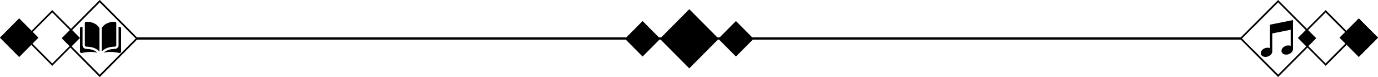 La Paști                                             de George Topîrceanu1. Astăzi în sufragerie				3. Și schimbându-si brusc alura, 
    Dormitau pe-o farfurie, 			                  Toate-au început cu gura:		      Necăjite și mânjite, 				    - Pân’la urmă tot nu scap!		        Zece ouă înroșite.				    - Ne gătește de paradă.						    Ne ciocnește cap în cap.		    		2. Un ou alb, abia ouat, 				    Și ne zvârle coaja-n stradă...    Cu mirare le-a-ntrebat: 				    - Ce rușine!    - Ce vă este, frățioare, 				    - Ce dezastru!    Ce vă doare?	                        			    - Preferam să fiu omletă!    Nu vă ninge, nu vă plouă,     			    - Eu, de m-ar fi dat la cloșcă,     Stați gătite-n haină nouă, 			    Aș fi scos un pui albastru.    Parcă, Dumnezeu mă ierte, 			    - Și eu unul violet.    N-ați fi ouă...	           				    - Eu, mai bine-ar fi să tac:    - Suntem fierte! 				    Așa galben sunt, că-mi vine    Zice-un ou rotund și frez			    Să-mi închipui că pe mine    Lânga pasca cu orez. 				    M-a ouat un cozonac!...     (compozitor: Ana Maria Galea)29. JUCĂRIILE1. Jeni are cinci păpuși,					2. Camera e ordonată,   Zece bile colorate,					    Parcă-i un palat de sticlă.   Patru ursuleți de pluș,					    Soldățeii sunt prieteni   Șervețele parfumate.					    Pentru o fetiță mică.3. Azi, jonglerul cu jobenul				4. Ca un val vârtej Ionel,    Și-a luat al lui cojoc					    Intră-n camera fetiței,    Vrea să-i facă o surpriză					    Mama-i spune-ncetinel    Vrea și el să intre-n joc.					    - Să n-o superi pe micuță. (bis)    (textul și muzica: Ana Maria Galea)30. AZOR1. Azi Grivei e mânios					2. Se zbârlește dacă-l chemi
    Ham, ham!						    Ham, ham!
    Nu răzbește cu un os					    Pe ciolan se aruncă ghem
    Ham, ham!						    Ham, ham!
    Mârâie și se frământă					    Din privire parcă spune
    Zici că s-ar fi luat la trântă.				    Stai să vezi că-l voi răpune.
    Azi Grivei e mânios					    Azi Grivei e mânios
    Ham, ham!						    Ham, ham!
   (versuri: A. Ivășcanu, muzica: L. Comes)Zdreanță                                       de Tudor Arghezi1. L-aţi văzut cumva pe Zdreanţă,			2. - Unde-i oul? a-ntrebat
    Cel cu ochii de faianță?				    Gospodina. - „L-a mâncat!”
    E un câine zdrențuros				    - Stai niţel, că te dezvăţ
    De flocos, dar e frumos.				    Fără mătură şi băţ.
    Parcă-i strâns din petice,			    Te învaţă mama minte.
    Ca să-l tot împiedice,				        Ferfenițele-i atârnă				    Şi i-a dat un ou fierbinte.
    Şi pe ochi, pe nara cârnă,			    Dar de cum l-a îmbucat,
    Şi se-ncurcă şi descurcă,			    Zdreanţă l-a şi lepădat
    Parcă-i scos din câlți pe furcă.			    Şi-a-njurat cu un lătrat.
    Are însă o ureche
    De pungaș fără pereche.				3. Când se uită la găină,
    Dă târcoale la coteț,				    Cu culcuşul lui, vecină,
    Ciufulit şi-aşa lăieț,				    Zice Zdreanţă-n gândul lui
    Așteptând un ceas şi două			    „S-a făcut a dracului!”
    O găină să se ouă,
    Care cântă cotcodace,
    Proaspăt oul când şi-l face.
    De când e-n gospodărie
    Multe a-nvăţat şi știe,
    Şi, pe brânci, târâş, grăbiş,
    Se strecoară pe furiş.
    Pune laba, ia cu botul
    Şi-nghite oul cu totul.
31. O NAVĂ EXTRATERESTRĂ1. Două spade, nu prea late			2. Dacă n-ai un xilofon,    La mijloc încrucișate,				    Poți cânta la saxofon    Este X, de-l căutați				    Și pentru că ai talent,    În excursie-l aflați. 				    Cânți un cântec excelent.     (muzica: Ana Maria Galea) Povestea literei XLitera X: Salut! Ai nimerit la FIX pentru o poveste EXTRAORDINARĂ. Sunt litera X și te invit să mă descoperi într-o aventură cum nu s-a mai auzit.Pe un raft, lângă fereastră, stătea, uitat de toți, un PIX albastru. Și ce dacă făcea parte dintr-o colecție de EXCEPȚIE, cu gravură de aur? Nimeni până acum nu se arătase interesat câtuși de puțin să-l folosească. Ar fi dat orice să poată EXPLORA lumea de afară: mașini, oameni, păsări călătoare ...Hotărât să-și schimbe soarta, într-una din zile își luă avânt și ateriză pe caietul cu foi albe, imaculate. Simțise că acesta i-ar putea fi un bun prieten. Caietul își deschise duios coperțile și-l invită să facă niște EXERCIȚII, să-și folosească imaginația și, în felul acesta, putea descoperi lumea.La început timid, pixul trase câteva mâzgălituri, apoi altele, până căpătă puțină îndemânare. Avea mari emoții, parcă era la un EXAMEN important. Darnicul caiet îi oferea mereu foi curate și uite așa, din câteva linii și punctulețe, pixul cel albastru putea fi orice își dorea.Mai întâi și-a dorit să fie un TAXI cu care să străbată tot orașul, apoi a vrut să fie mai mare, să poată duce copiii în EXCURSII și EXPEDIȚII ... și așa a devenit un MAXI-TAXI. Speriat însă de câteva CLAXOANE, a întors repede foaia. Auzise că e tare palpitant să fii un EXCAVATOR .... și îndată a dat viață unuia. L-a impresionat povestea unui EX-CAMPION la BOX, așa că i-a făcut portretul EXACT cum îl descrise la televizor.S-a gândit să înveselească puțin magazinul desenând un XILOFON, apoi un SAXOFON. Dar cea mai frumoasă aventură a fost cea în acvariu. Îi plăcea nespus de multă apa, semăna cu cerneala sa. Acvariul era plin de XIFO, niște peștișori colorați, cu coada în formă de spadă. Erau EXTREM de jucăuși! Cei mai voinici dintre ei se provocau la duel, ca niște cavaleri adevărați. În felul acesta, pixul cel albastru primea cele mai interesante forme. Singura lui dezamăgire era că nu putea să-și împărtășească aventurile cu ceilalți prieteni ai săi fiindcă desena pe o singură coală de hârtie. Soluția salvatoare a apărut când stăpânul casei a adus un XEROX nou-nouț. La început au crezut că e un EXTRATERESTRU care aruncă foi. Apoi, când i-au înțeles rostul, au început să multiplice schițele faimosului pix. Ca un adevărat artist, acesta își punea semnătura pe fiecare - semnul inspirat de coada peștișorilor xifo.Și de atunci, semnătura acestuia a rămas litera X. Dacă o vei întâlni pe vreo coală de hârtie, să știi că aparține pixului din fereastră.32. O MÂNĂ DE AJUTOR1. Ieri am fost într-o pădure			2. Cine nu mă lasă-n pace?    Şi-am cântat voios mereu,			    Am strigat eu necăjit,     Dar un glas din depărtare			    Dar un glas din depărtare    Mi-a răspuns la cântul meu 			    Îmi răspunde tot răstit    La, la, la, la, la, la, la, la.			    La, la, la, la, la, la, la, la.    (muzica: din folclorul copiilor)33. SUPER-EROUL ROCKY1. Am intrat azi în poveste 			2. Am văzut și vulpea bearcă,    Parcă nici n-ați prins de veste			    Ea bea o cafea cu-o capră,    Pe purcei i-am întâlnit, 				    Era capra cu trei iezi    Dalmațienii au venit,				    Să vezi și să nu mai crezi,     Iar cei șapte piticuți, 				    Că toți trei azi s-au salvat    Mici, voioși, foarte drăguți, 			    Și pe lup ei l-au mâncat.    Ne-au trimis o scrisorică			    De vă plac poveștile    Nu prea mare, nu prea mică			    Dați acuma veștile     În care ne-au anunțat 				    Că de-ai mintea de copil     Că dau bal la împărat. 				    Poți intra aici, tiptil						    Pe furiș, încetișor...    Ne vei fi de ajutor.    (textul și muzica: Ana Maria Galea)34. ZIUA COPIILOR1. Când sufletul ți-e bucuros, 			2. Când fapte bune mereu faci,    Zâmbești și ești prietenos,			    Sau te gândești la cei săraci,    Iar pe părinți îi mulțumești 			    Când „mulțumesc!” tu mereu spui    Copil bun, azi, tu te numești.			    Tu ești copilul cel dintâi.3. Azi, când e ziua ta, 				4. Când sufletul ți-e bucuros,     Copilăria o vei cânta,				    Zâmbești și ești prietenos,    De-acum, în fiecare zi,				    Iar pe părinți îi mulțumești     Copil bun te vei numi.				    Copil bun, azi, tu te numești.    (textul și muzica: Ana Maria Galea)La scăldat                                         după Ion CreangăÎntr-o zi, mă scoală mama mai de dimineață decât alte dăți și-mi zice cu toată inima:- Nică, dragul mamei! vezi că eu nu-mi văd capul de treburi. Tu mai lasă drumurile și stai lângă mămuca și leagănă copilul.- Bine, mamă! dar în gândul meu, numai eu știam. Dar când auzeam de legănat copilul, nu știu cum îmi venea; căci tocmai pe mine căzuse păcatul să fiu mai mare între frați. Însă ce era să faci când te roagă mama? Dar în ziua aceea, în care mă rugase ea, era așa de frumos și de cald afară, că-ți venea să te scalzi pe uscat, ca găinile. Văzând eu o vreme ca asta, am tulit-o la baltă. 	De la o vreme, mama, crezând că-s prin livadă undeva, iese afară și începe a striga: „Ioane! Ioane! Ioane!” și Ion, pace! Văzând ea că nu dau răspuns de nicăieri, lasă toate în pământ și se ia după mine la baltă, unde știa că mă duc. Și, când colo, mă vede tolănit, cu pielea goală pe nisip, apoi, în picioare, ținând la urechi câte-o piatră fierbinte de la soare și sărind într-un picior, spunând cuvintele:Auraș, păcuraș,Scoate apa din urechi,Că ți-oi da parale vechi;Și ți-oi spăla cofeleȘi ți-o bate dobele!După aceea zvârleam pietrele, pe rând, în balta unde mă scăldam. Mama, văzând asta, vine tiptil, în vârful degetelor, îmi ia frumușel toate hainele de pe mal și mă lasă cu pielea goală în baltă, zicându-mi:- Îi veni tu acasă, dacă te-a răzbi foamea, ș-apoi atunci vom avea altă vorbă!Și se tot duce. Ei, ei! ce-i de făcut, Ioane? Fac țuști! din baltă ș-o iau la sănătoasa. Și așa fugeam de tare, de săreau pietrele în urma mea. Dar nu merg pe drum, de rușine să nu întâlnesc vreun om, ci sar prin grădini până în dreptul ogrăzii noastre. Mă uit printre gard și o văd pe mama care nu-și vedea capul de treburi.  	Și nemaiputând de foame, încep a mormăi rușinat prin gard: - Mămucă, iacătă-mă-s!Ș-odată și sar în ogradă, mă înfățișez dinaintea mamei, îi apuc mâna, o sărut și zic, scâncind:- Mamă, bate-mă, ucide-mă, spânzură-mă, fă ce știi cu mine; numai dă-mi ceva de mâncare, că mor de foame!  	Ea, atunci, cum e mama cu bunătate, se uită galeș la mine și zice oftând:- Bine-ți șade să umbli lela pe drumuri în halul ăsta și să mă lași tocmai la vremea asta fără leac de ajutor! Hai de mănâncă, dar să știi că mi te-am scos de la inimă; doar să te porți de-acum tare bine, să mai fiu ceea ce-am fost pentru tine; dar nu știu, zău! 35. LA CUMPĂRĂTURISupa de zarzavatde Otilia Cazimir1. S-a dus gospodina să ia zarzavat,				2. Și toate încep să se certe pe masă: 
    Și vine acasă cu coșu-ncărcat				   - Ba eu sunt mai dulce! - Ba eu mai frumoasă!
    Cu morcovi, 						   Dar morcovi    Cu varză, 						   Sau varză,     Cartofi,						   Cartofi,
    Pătrunjel, 						   Pătrunjel,     Cu sfeclă, 						   Ori sfeclă,     Cu ceapă, 						   Ori ceapă, - 
    Că toate-s la fel!					   Nu-s toate la fel?
3. Le ia gospodina pe rând să le spele,			4. Pe oala în clocot capacul tresaltă
    Pe urmă le taie bucăți bucățele:				    Și fierb sărăcuțele, fierb laolaltă:
    Și morcov, 						    Și morcov,     Și varză, 						    Și varză,     Cartof,						    Cartof,
    Pătrunjel, 						    Pătrunjel,     Și sfeclă, 						    Și sfeclă,     Și ceapă, - 						    Și ceapă. 
    Pe toate la fel!						    Fierb, toate la fel!

5. Acum tac toate… Ce vreți să mai spună?
    Căci supa e gata și e strașnic de bună!    (muzica: William Lava, Walter Greene).36. LA MUNTE1. Când am fost noi la pădure, la, la, la, la, 			2. Și-am văzut un iepuraș, la, la, la, la, 
    Am cules și fragi și mure la, la, la, la, 			    Sărea sprinten, drăgălaș, la, la, la, la, 
    Uite așa, uite așa, la, la, la, la, 				    Uite așa, uite așa la, la, la, la, 
    Uite așa, uite așa, la, la, la, la. 				    Uite așa, uite așa, la, la, la, la. 3. Erau multe păsărele, la, la, la, la, 				4. Tot felul de fluturei, la, la, la, la, 
    Ne-ntreceam în zbor cu ele, la, la, la, la, 			    Ne-ntreceam în zbor cu ei, la, la, la, la, 
    Uite așa, uite așa, la, la, la, la, 				    Uite așa, uite așa la, la, la, la, 
    Uite așa, uite așa, la, la, la, la. 				    Uite așa, uite așa, la, la, la, la.     (muzica: din folclorul copiilor)Copiii din crâng                                                          de Konstantin UșinskiDoi copii, un frate şi o soră, au pornit într-o zi spre școală. Drumul lor trecea pe lângă un crâng cu umbră deasă. Pe drum era cald şi praf, iar în crâng - răcoare şi veselie.- Știi ce? spuse băiatul surorii sale. Mai avem destul timp să ajungem la şcoală. Acolo e acum cald, plictiseală, pe când în crâng trebuie să fie tare plăcut. Ia ascultă cum cântă păsărelele! Şi ce multe veveriţe sar din creangă în creangă! N-ar fi mai bine să mergem acolo, surioară?Fetiței îi plăcu îndemnul fratelui ei. Aruncară amândoi abecedarele în iarbă, se luară de mână şi se afundară în desiş, printre tufele verzi, pe sub mestecenii pletoşi.Într-adevăr, în crâng era larmă şi veselie. Păsărelele zburau din loc în loc, ciripind necontenit, veverițele săreau de pe o creangă pe alta, iar gâzele mișunau prin iarbă.           	Primul lucru pe care l-au zărit copiii a fost un gândăcel auriu.- Joacă-te cu noi, i-au spus ei gândăcelului.- M-aş juca cu plăcere, răspunse gândăcelul, dar n-am timp: trebuie să-mi adun de mâncare pentru prânz.
           	- Joacă-te cu noi, i-au spus copiii, unei albine galbene şi pufoase.- N-am timp să mă joc cu voi, răspunse albina, trebuie să adun miere.- Dar tu n-ai vrea să te joci cu noi? o întrebară copiii pe furnică.Furnica însă n-avea timp nici să-i asculte; trăgea un pai de trei ori mai mare decât ea şi se grăbea să-şi clădească locuinţa-i măiastră.Copiii au încercat atunci să intre în vorbă cu veverița, îndemnând-o şi pe ea să se joace cu dânșii, dar veverița a dat din codița ei stufoasă şi le-a răspuns că trebuie să strângă alune pentru iarnă.
           	Porumbelul le-a răspuns şi el:- Eu clădesc un cuib pentru puișorii mei. Iepurașul cenușiu alerga spre pârâu să-şi spele botișorul. Nici florile albe de fragă n-aveau vreme de pierdut cu copiii. Se bucurau că timpul e frumos şi se grăbeau să adune razele în fructele gustoase şi zemoase.Copiilor li se făcu urât, fiindcă în jurul lor toți aveau treabă şi nimeni nu voia să se joace cu ei. Au alergat atunci la pârâu. Clipocind printre pietre, pârâul șerpuia prin crâng.- Tot n-ai tu nicio treabă, îi ziseră copiii, hai, joacă-te cu noi!- Cum? Eu n-am nicio treabă? clipoci supărat pârâul. Copii leneși ce sunteţi! Uitaţi-vă la mine: muncesc zi şi noapte şi nu am o clipă de odihnă. Cine dă de băut oamenilor şi animalelor? Cine spală rufele? Cine învârtește roțile morilor? Cine poartă bărcile şi stinge focurile? Cine, dacă nu eu? Nu-mi văd capul de treabă, adaugă pârâul şi prinse să clipocească mai departe printre pietre.  	Copiilor le era din ce în ce mai urât şi se gândiră că ar fi făcut mai bine dacă s-ar fi dus întâi la şcoală şi la întoarcerea spre casă ar fi intrat puțin prin crâng. Dar tocmai atunci băiatul zări pe o creangă verde o pitulice mică şi frumoasă. Părea că șade foarte liniștită şi nu are altceva de făcut decât să fluiere un cântec vesel.
           	- Ei, cântăreațo! îi strigă băiatul. Cred că tu chiar n-ai nicio treabă. Hai, joacă-te cu noi!
           	- Cum? fluieră supărată pitulicea. Eu n-am nicio treabă? Oare n-am prins eu toată ziua musculițe ca să-mi hrănesc puișorii? Mă simt atât de ostenită, încât nu sunt în stare nici măcar să-mi mișc aripile, şi totuși, chiar în clipa aceasta nu stau degeaba, ci cânt să-mi adorm puișorii mei dragi. Dar voi ce-aţi făcut astăzi, leneșilor? La şcoală nu v-aţi dus, n-aţi învăţat nimic. Alergaţi prin crâng, ba îi mai împiedicați şi pe alții să lucreze. Duceţi-vă mai bine unde aţi fost trimişi şi nu uitaţi că odihna şi joaca nu sunt plăcute decât pentru acela care a muncit şi a dus până la capăt tot ce a avut de făcut.Pe copii i-a cuprins rușinea. S-au dus la şcoală şi, cu toate că au ajuns târziu, au fost sârguincioși la învățătură.37. LA MARE1. Vine ploaia, bine-mi pare,			2. Vine ploaia, bine-mi face!    În grădină am o floare.				    Spicul plin de-acum se coace!    Ploaia mi-o va crește mare			    Spicului răcoarea-i place!    Vine ploaia! Bine-mi pare!			    Vine ploaia, bine-mi face!    (versuri: George Coșbuc, pe melodia „Bate vântul frunzele”, muzica: Dimitrie Cuclin)Povestea puișorului moțat     	Era spre sfârșitul primăverii. Mama cloşcă stătuse trei săptămâni pe cuib şi încălzise nouă ouă mari şi roșcate. Era sleită de puteri, dar cu toate acestea, abia aştepta să-şi vadă odrasele.Şi iată că primul piuit se auzi. Un puişor galben şi cu puful umed rupse coaja oului şi ieşi la lumina zilei strigând cât putea. Mama-cloşcă îl băgă sub aripi, îl încălzi şi îl linişti. Apoi, unul şi încă unul, ieşiră toţi din întunericul în care stătuseră până acum, abia ţinându-se pe picioare.Dar cloşca nu stătu mult pe gânduri. A doua zi îşi scoase odrasele la plimbare, mândră, nevoie mare, dar şi cu ochii în patru, ca nu cumva vreun duşman nevăzut să le facă rău. Un colţ de iarbă, o râmă, o firimitură, erau tot atâtea prilejuri ca mama să cheme puii la ea şi să-i numere.Am uitat să vă spun că, unul dintre puişori avea un moţ drăgălaş, care-l deosebea de frăţiorii lui. Cloşca observase de la început acest amănunt, dar pentru ea toţi puişorii erau la fel de frumoşi şi deştepţi, grija de a-i apăra era mult mai importantă decât moţul puişorului.Cu toate acestea, ceilalţi puişori nu conteneau în a admira moţul frăţiorului lor, ba chiar se mai şi certau uneori din această cauză.- Încetaţi, le spunea mama-cloşcă, moţul nu îl va hrăni şi nu îl va feri de primejdii! Învăţaţi mai bine ce trebuie să faceţi dacă vulpea sau uliul vă dă târcoale.Puişorul moţat îi dădea dreptate mamei lui, dar pe undeva, în adâncul sufletului lui, simţea un fel de mândrie şi bucurie pentru că era puişorul cu moţ.Într-o zi, puişorul se apropie mai mult de malul râului. Privea cu jind la boboceii de raţă care înotau voinicește, se scufundau cu capul în apă, făcând tot felul de giumbușlucuri. Şi nici măcar nu aveau moţ! Ştia că nu avea voie să intre în râu, dar tare s-ar mai fi jucat şi el! Deodată observă pe malul râului o bărcuţă făcută din hârtie. Ce-ar fi să o încerce? Nu cumva chiar pentru el fusese pusă acolo? Doar era puişorul moţat! Se apropie de bărcuţă, o împinse şi încercă să se urce în ea. Atunci, o broscuţă care se afla în apropiere îi strigă:- Hei, este doar o bărcuţă de hârtie! Se va uda şi se va rupe! Nu este bine ce faci!- Ce animal urât! zise puişorul. Cum şi-o fi închipuind că eu, puişorul moţat, am să ascult vorbele ei? Şi plecă mai departe.Trecu pe lângă un peştisor jucăuş. Acesta se luă după bărcuţă şi strigă:- Opreşte-te, e doar o bărcuţă de hârtie! Se va uda şi se va rupe!- Ce-ţi pasă ţie? Dacă se va rupe, îmi voi întinde aripile şi voi zbura…Bărcuța se udase deja şi începuse să se lățească. O libelulă trecu prin apropierea puişorului, se învârti puţin în jurul lui, după care zumzăi:- Ce puişor prostuţ! În curând va fi vai şi amar de puful lui.Dar puişorul nu putu să-i mai răspundă. Bărcuţa începuse să se scufunde. Încercă să zboare, dar aripile nu i-au fost de niciun folos. Se uită spre mal şi îl cuprinse spaima. Ce departe era malul de el! Şi apa era aşa de rece!Dragi copii, dacă v-aţi fi uitat în acel moment spre râu, aţi fi văzut o broscuţă, un peştişor şi o libelulă care se trudeau să scoată un puişor din apă. Nu a fost uşor, dar cei trei şi-au unit forţele şi au reuşit să înfrângă puterea râului.Ajuns pe mal, puişorul nu ştia cui să mulțumească mai întâi. Era tare ruşinat de felul cum se purtase!    Şi-a zvântat puful gălbui la soare, apoi a pornit-o printre ierburi către frăţiorii lui care ciuguleau liniştiţi pe lângă mama lor. Oare le va povesti ce i s-a întâmplat? Voi ce credeți?SCHEMA ORARĂ PENTRU CLASA PREGĂTITOARE Total ore pe săptămână:  20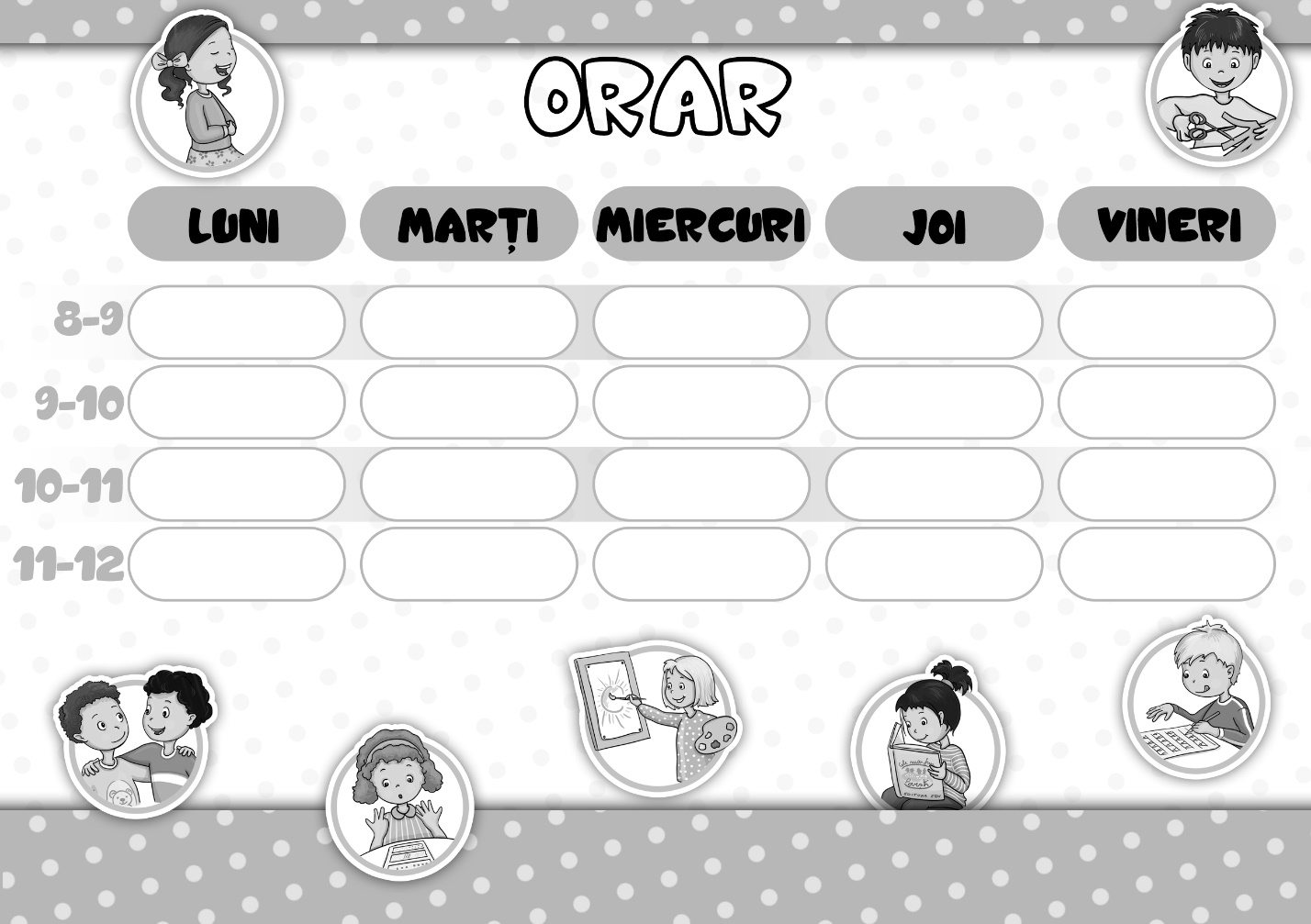 Nr.crt.ARIA CURRICULARĂDISCIPLINANr. ore conformplanului cadruNr. ore1Limbă şi comunicareComunicare în limba română551Limbă şi comunicareLimba modernă112Matematică şi științe ale naturiiMatematică şi explorarea mediului443Om şi societateReligie 114Educație fizică, sport şi sănătateEducaţie fizică224Educație fizică, sport şi sănătateMuzică şi mişcare225Arte Muzică şi mişcare225Arte Arte vizuale şi abilităţi practice226Tehnologii Arte vizuale şi abilităţi practice227Consiliere şi orientareDezvoltare personală22Număr total de ore trunchi comunNumăr total de ore trunchi comun1919Curriculum la decizia şcolii (discipline opţionale)Curriculum la decizia şcolii (discipline opţionale)0-11Număr minim de ore pe săptămânăNumăr minim de ore pe săptămână19Număr maxim de ore pe săptămânăNumăr maxim de ore pe săptămână20